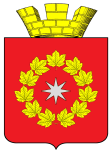 СОВЕТ ДЕПУТАТОВГОРОДСКОГО ПОСЕЛЕНИЯ Р.П.ОКТЯБРЬСКИЙОКТЯБРЬСКИЙ МУНИЦИПАЛЬНЫЙ РАЙОНВОЛГОГРАДСКАЯ ОБЛАСТЬР Е Ш Е Н И Е45 сессия 3 созыва от 11мая  2018 года                                                                                            № 45-3/207О внесении изменений и дополнений в решение Совета депутатов городского поселения р.п. Октябрьский от 11 декабря 2017 года № 36-3/177 «О бюджете городского поселения р.п. Октябрьскийна 2018 год и на плановый период 2019  и 2020 годов».	В соответствии с приказом Министерства финансов Российской Федерации от 8 июня 2015 года № 90 н «О внесении изменений в Указания о порядке применения бюджетной классификации Российской Федерации, утвержденные приказом Министерства финансов РФ от 1 июля 2013г. № 65н» с последующими изменениями,  Совет депутатов городского поселения р.п. Октябрьский РЕШИЛ:1.Внести в решение Совета депутатов городского поселения р.п. Октябрьский от 11 декабря 2017 года № 36-3/177 «О бюджете городского поселения р.п. Октябрьский на 2018 год и на плановый период 2019 и 2020 годов» следующие изменения и дополнения:«1.Утвердить основные характеристики бюджета городского поселения р.п. Октябрьский на 2018год:         прогнозируемый общий объем доходов бюджета городского поселения р.п. Октябрьский в сумме 29279,054 тыс. рублей, согласно приложению 1 к настоящему Решению, в том числе :безвозмездные поступления от других бюджетов бюджетной системы РФ в сумме 10159,37 тыс.рублей, из них:безвозмездные поступления  из областного бюджета  - 7021,3 тыс. рублей безвозмездные поступления из районного бюджета – 3138,07 тыс.ркблей.         общий объем расходов бюджета городского поселения р.п. Октябрьский  в сумме 33855,00952 тыс. рублей.1.2. Статью 1 дополнить пунктом 1.3  в следующей редакции:«1.3.В состав источников внутреннего финансирования дефицита бюджета городского поселения р.п. Октябрьский на 2018 год включается:	изменение остатков средств на счетах по учету средств бюджета городского поселения р.п. Октябрьский в течении соответствующего финансового года».Прогнозируемый дефицит бюджета городского поселения р.п. Октябрьский в сумме 4575,95552 тыс. рублей, или 23,93  процента к  общему годовому объему доходов бюджета городского поселения р.п. Октябрьский  без учета безвозмездных поступлений .1.3. утвердить новую редакцию приложения 4 «Распределение бюджетных ассигнований по разделам и подразделам  классификации расходов бюджета городского поселения р.п. Октябрьский на 2018-2020 годы» согласно приложению 2 к настоящему Решению.1.4. утвердить новую редакцию приложения 5 «Распределение бюджетных ассигнований по разделам, подразделам, целевым статьям (ведомственным программа городского поселения р.п.Октябрьский и непрограммным направлениям деятельности) и группам видов расходов классификации расходов бюджета городского поселения р.п. Октябрьский на 2018-2020 годы» согласно приложению 3 к настоящему Решению.1.5. утвердить новую редакцию приложения 6 «Распределение бюджетных ассигнований на реализацию муниципальных целевых программ городского поселения р.п.Октябрьский на 2018-2020 годы» согласно приложению 4 к настоящему Решению.1.6. утвердить новую редакцию приложения 7 «Распределение бюджетных ассигнований на реализацию ведомственных целевых программ городского поселения р.п.Октябрьский на 2018-2020 годы» согласно приложению 5 к настоящему Решению1.7. утвердить новую редакцию приложения 8 «Распределение бюджетных ассигнований по целевым статьям (муниципальным, ведомственным программам городского поселения р.п.Октябрьский и непрограммным направлениям деятельности), группам видов расходов, а также разделам и подразделам  классификации расходов бюджета городского поселения р.п. Октябрьский  на 2018-2020 годы» согласно приложению 6 к настоящему Решению.1.8. утвердить новую редакцию приложения 9 «Распределение бюджетных ассигнований по разделам, подразделам, целевым статьям и видам расходов бюджета в составе ведомственной структуры  расходов бюджета городского поселения р.п. Октябрьский  на 2018-2020 годы» согласно приложению 7 к настоящему Решению.2.    Настоящее Решение вступает в силу с момента его подписания и подлежит официальному обнародованию.Председатель Совета депутатов городского поселения р.п. Октябрьский                                                         И.П. ХаустовГлава городскогопоселения р.п.Октябрьский                                                                              А.С.Стариков            Приложение 1 к решению совета депутатов городского поселения р.п.Октябрьскийот   11 мая 2018г. № 45-3/207 Поступления по налогам, сборам, платежам и поступлений от других бюджетов бюджетной системы Российской Федерации в бюджет  городского поселения р.п.Октябрьский   2018 - 2020 годахПоступления по налогам, сборам, платежам и поступлений от других бюджетов бюджетной системы Российской Федерации в бюджет  городского поселения р.п.Октябрьский   2018 - 2020 годахПоступления по налогам, сборам, платежам и поступлений от других бюджетов бюджетной системы Российской Федерации в бюджет  городского поселения р.п.Октябрьский   2018 - 2020 годахПоступления по налогам, сборам, платежам и поступлений от других бюджетов бюджетной системы Российской Федерации в бюджет  городского поселения р.п.Октябрьский   2018 - 2020 годахПоступления по налогам, сборам, платежам и поступлений от других бюджетов бюджетной системы Российской Федерации в бюджет  городского поселения р.п.Октябрьский   2018 - 2020 годахПоступления по налогам, сборам, платежам и поступлений от других бюджетов бюджетной системы Российской Федерации в бюджет  городского поселения р.п.Октябрьский   2018 - 2020 годахПоступления по налогам, сборам, платежам и поступлений от других бюджетов бюджетной системы Российской Федерации в бюджет  городского поселения р.п.Октябрьский   2018 - 2020 годахПоступления по налогам, сборам, платежам и поступлений от других бюджетов бюджетной системы Российской Федерации в бюджет  городского поселения р.п.Октябрьский   2018 - 2020 годахПоступления по налогам, сборам, платежам и поступлений от других бюджетов бюджетной системы Российской Федерации в бюджет  городского поселения р.п.Октябрьский   2018 - 2020 годахПоступления по налогам, сборам, платежам и поступлений от других бюджетов бюджетной системы Российской Федерации в бюджет  городского поселения р.п.Октябрьский   2018 - 2020 годахПоступления по налогам, сборам, платежам и поступлений от других бюджетов бюджетной системы Российской Федерации в бюджет  городского поселения р.п.Октябрьский   2018 - 2020 годах(тыс. рублей)(тыс. рублей)Код бюджетной классификации  Российской Федерации Код бюджетной классификации  Российской Федерации Наименование показателейНаименование показателейНаименование показателейНаименование показателейНаименование показателей20182019201920201122222344000 1 00 00000 00 0000 000000 1 00 00000 00 0000 000НАЛОГОВЫЕ И НЕНАЛОГОВЫЕ ДОХОДЫНАЛОГОВЫЕ И НЕНАЛОГОВЫЕ ДОХОДЫНАЛОГОВЫЕ И НЕНАЛОГОВЫЕ ДОХОДЫНАЛОГОВЫЕ И НЕНАЛОГОВЫЕ ДОХОДЫНАЛОГОВЫЕ И НЕНАЛОГОВЫЕ ДОХОДЫ19119,68419478,30819478,30819739,211000 1 01 00000 00 0000 000 000 1 01 00000 00 0000 000 Налоги на прибыль, доходыНалоги на прибыль, доходыНалоги на прибыль, доходыНалоги на прибыль, доходыНалоги на прибыль, доходы10325,55010454,00010454,00010454,000000 1 01 02000 01 0000 110000 1 01 02000 01 0000 110Налог на доходы физических лицНалог на доходы физических лицНалог на доходы физических лицНалог на доходы физических лицНалог на доходы физических лиц10325,55010454,00010454,00010454,000000 1 03 00000 00 0000 000000 1 03 00000 00 0000 000Налоги на товары (работы, услуги), реализуемые на территории Российской ФедерацииНалоги на товары (работы, услуги), реализуемые на территории Российской ФедерацииНалоги на товары (работы, услуги), реализуемые на территории Российской ФедерацииНалоги на товары (работы, услуги), реализуемые на территории Российской ФедерацииНалоги на товары (работы, услуги), реализуемые на территории Российской Федерации1492,1821692,2151692,2151876,754000 1 03 02000 01 0000 110000 1 03 02000 01 0000 110Акцизы по подакцизным товарам (продукции), производимым на территории Российской ФедерацииАкцизы по подакцизным товарам (продукции), производимым на территории Российской ФедерацииАкцизы по подакцизным товарам (продукции), производимым на территории Российской ФедерацииАкцизы по подакцизным товарам (продукции), производимым на территории Российской ФедерацииАкцизы по подакцизным товарам (продукции), производимым на территории Российской Федерации1492,1821692,2151692,2151876,754000 1 03 02230 01 0000 110000 1 03 02230 01 0000 110Доходы от уплаты акцизов на дизельное топливо, зачисляемые в консолидированные бюджеты субъектов Российкой ФедерацииДоходы от уплаты акцизов на дизельное топливо, зачисляемые в консолидированные бюджеты субъектов Российкой ФедерацииДоходы от уплаты акцизов на дизельное топливо, зачисляемые в консолидированные бюджеты субъектов Российкой ФедерацииДоходы от уплаты акцизов на дизельное топливо, зачисляемые в консолидированные бюджеты субъектов Российкой ФедерацииДоходы от уплаты акцизов на дизельное топливо, зачисляемые в консолидированные бюджеты субъектов Российкой Федерации493,905516,210516,210568,131000 1 03 02240 01 0000 110000 1 03 02240 01 0000 110Доходы от уплаты акцизов на моторные масла для дизельных и (или) карбюраторных (инжекторных) двигателей, зачисляемые в консолидированные бюджеты субъектов Российской ФедерацииДоходы от уплаты акцизов на моторные масла для дизельных и (или) карбюраторных (инжекторных) двигателей, зачисляемые в консолидированные бюджеты субъектов Российской ФедерацииДоходы от уплаты акцизов на моторные масла для дизельных и (или) карбюраторных (инжекторных) двигателей, зачисляемые в консолидированные бюджеты субъектов Российской ФедерацииДоходы от уплаты акцизов на моторные масла для дизельных и (или) карбюраторных (инжекторных) двигателей, зачисляемые в консолидированные бюджеты субъектов Российской ФедерацииДоходы от уплаты акцизов на моторные масла для дизельных и (или) карбюраторных (инжекторных) двигателей, зачисляемые в консолидированные бюджеты субъектов Российской Федерации4,3014,2014,2014,480000 1 03 02250 01 0000 110000 1 03 02250 01 0000 110Доходы от уплаты акцизов на автомобильный бензин, производимый на территории Российской Федерации, зачисляемые в консолидированные бюджеты субъектов Российской ФедерацииДоходы от уплаты акцизов на автомобильный бензин, производимый на территории Российской Федерации, зачисляемые в консолидированные бюджеты субъектов Российской ФедерацииДоходы от уплаты акцизов на автомобильный бензин, производимый на территории Российской Федерации, зачисляемые в консолидированные бюджеты субъектов Российской ФедерацииДоходы от уплаты акцизов на автомобильный бензин, производимый на территории Российской Федерации, зачисляемые в консолидированные бюджеты субъектов Российской ФедерацииДоходы от уплаты акцизов на автомобильный бензин, производимый на территории Российской Федерации, зачисляемые в консолидированные бюджеты субъектов Российской Федерации1079,3511253,0091253,0091417,840000 1 03 02260 01 0000 110000 1 03 02260 01 0000 110Доходы от уплаты акцизов на прямогонный бензин, производимый на территории Российской Федерации, зачисляемые в консалидированные бюджеты субъектов Российской ФедерацииДоходы от уплаты акцизов на прямогонный бензин, производимый на территории Российской Федерации, зачисляемые в консалидированные бюджеты субъектов Российской ФедерацииДоходы от уплаты акцизов на прямогонный бензин, производимый на территории Российской Федерации, зачисляемые в консалидированные бюджеты субъектов Российской ФедерацииДоходы от уплаты акцизов на прямогонный бензин, производимый на территории Российской Федерации, зачисляемые в консалидированные бюджеты субъектов Российской ФедерацииДоходы от уплаты акцизов на прямогонный бензин, производимый на территории Российской Федерации, зачисляемые в консалидированные бюджеты субъектов Российской Федерации-85,375-81,205-81,205-113,697000 1 05 00000 00 0000 000 000 1 05 00000 00 0000 000 Налоги на совокупный доходНалоги на совокупный доходНалоги на совокупный доходНалоги на совокупный доходНалоги на совокупный доход929,000953,000953,0001002,000000 1 05 03010 01 0000 110000 1 05 03010 01 0000 110Единый сельскохозяйственный налогЕдиный сельскохозяйственный налогЕдиный сельскохозяйственный налогЕдиный сельскохозяйственный налогЕдиный сельскохозяйственный налог929,000953,000953,0001002,000000 1 06 00000 00 0000 000000 1 06 00000 00 0000 000Налоги на имуществоНалоги на имуществоНалоги на имуществоНалоги на имуществоНалоги на имущество4932,6424938,7834938,7834966,147000 1 06 01000 00 0000 110000 1 06 01000 00 0000 110Налог на имущество физических лицНалог на имущество физических лицНалог на имущество физических лицНалог на имущество физических лицНалог на имущество физических лиц732,642738,783738,783766,147000 1 06 06000 00 0000 110000 1 06 06000 00 0000 110Земельный налогЗемельный налогЗемельный налогЗемельный налогЗемельный налог4200,0004200,0004200,0004200,000000 1 08 00000 00 0000 000000 1 08 00000 00 0000 000Государственная пошлинаГосударственная пошлинаГосударственная пошлинаГосударственная пошлинаГосударственная пошлина0,0000,0000,0000,000000 1 08 04020 01 0000 110000 1 08 04020 01 0000 110Государственная пошлина за совершение нотариальных действий должностными лицами органов местного самоуправления, уполномоченными в соответствии законодательными Российской Федерации на совершение нотариальных действийГосударственная пошлина за совершение нотариальных действий должностными лицами органов местного самоуправления, уполномоченными в соответствии законодательными Российской Федерации на совершение нотариальных действийГосударственная пошлина за совершение нотариальных действий должностными лицами органов местного самоуправления, уполномоченными в соответствии законодательными Российской Федерации на совершение нотариальных действийГосударственная пошлина за совершение нотариальных действий должностными лицами органов местного самоуправления, уполномоченными в соответствии законодательными Российской Федерации на совершение нотариальных действийГосударственная пошлина за совершение нотариальных действий должностными лицами органов местного самоуправления, уполномоченными в соответствии законодательными Российской Федерации на совершение нотариальных действий0,0000,0000,0000,000000 1 09 00000 00 0000 110000 1 09 00000 00 0000 110Задолженность и перерасчеты по отмененным налогам, сборам и иным обязательным платежамЗадолженность и перерасчеты по отмененным налогам, сборам и иным обязательным платежамЗадолженность и перерасчеты по отмененным налогам, сборам и иным обязательным платежамЗадолженность и перерасчеты по отмененным налогам, сборам и иным обязательным платежамЗадолженность и перерасчеты по отмененным налогам, сборам и иным обязательным платежам0,0000,0000,0000,000000 1 09 04053 13 0000 110000 1 09 04053 13 0000 110Земельный налог (по обязательствам, возникшим до 1 января 2006 года), мобилизуемый на территориях городских поселенийЗемельный налог (по обязательствам, возникшим до 1 января 2006 года), мобилизуемый на территориях городских поселенийЗемельный налог (по обязательствам, возникшим до 1 января 2006 года), мобилизуемый на территориях городских поселенийЗемельный налог (по обязательствам, возникшим до 1 января 2006 года), мобилизуемый на территориях городских поселенийЗемельный налог (по обязательствам, возникшим до 1 января 2006 года), мобилизуемый на территориях городских поселений0,0000,0000,0000,000000 1 11 00000 00 0000 000000 1 11 00000 00 0000 000Доходы от использования имущества, находящегося в государственной и муниципальной собственностиДоходы от использования имущества, находящегося в государственной и муниципальной собственностиДоходы от использования имущества, находящегося в государственной и муниципальной собственностиДоходы от использования имущества, находящегося в государственной и муниципальной собственностиДоходы от использования имущества, находящегося в государственной и муниципальной собственности975,000975,000975,000975,000000 1 11 05000 00 0000 120000 1 11 05000 00 0000 120Доходы, получаемые в виде арендной либо иной платы за передачу в возмездное пользование государственного и муниципального имущества (за исключением имущества автономных учреждений, а также имущества государственных и муниципальных унитарных предприятий, в том числе казенных)Доходы, получаемые в виде арендной либо иной платы за передачу в возмездное пользование государственного и муниципального имущества (за исключением имущества автономных учреждений, а также имущества государственных и муниципальных унитарных предприятий, в том числе казенных)Доходы, получаемые в виде арендной либо иной платы за передачу в возмездное пользование государственного и муниципального имущества (за исключением имущества автономных учреждений, а также имущества государственных и муниципальных унитарных предприятий, в том числе казенных)Доходы, получаемые в виде арендной либо иной платы за передачу в возмездное пользование государственного и муниципального имущества (за исключением имущества автономных учреждений, а также имущества государственных и муниципальных унитарных предприятий, в том числе казенных)Доходы, получаемые в виде арендной либо иной платы за передачу в возмездное пользование государственного и муниципального имущества (за исключением имущества автономных учреждений, а также имущества государственных и муниципальных унитарных предприятий, в том числе казенных)975,000975,000975,000975,000000 1 11 05013 00 0000 120000 1 11 05013 00 0000 120Доходы, получаемые в виде арендной платы за земельные участки, государственная собственность на которые не разграничена, а также средства от продажи права на заключение договоров аренды указанных земельных участковДоходы, получаемые в виде арендной платы за земельные участки, государственная собственность на которые не разграничена, а также средства от продажи права на заключение договоров аренды указанных земельных участковДоходы, получаемые в виде арендной платы за земельные участки, государственная собственность на которые не разграничена, а также средства от продажи права на заключение договоров аренды указанных земельных участковДоходы, получаемые в виде арендной платы за земельные участки, государственная собственность на которые не разграничена, а также средства от продажи права на заключение договоров аренды указанных земельных участковДоходы, получаемые в виде арендной платы за земельные участки, государственная собственность на которые не разграничена, а также средства от продажи права на заключение договоров аренды указанных земельных участков975,000975,000975,000975,000000 1 11 05013 13 0000 120000 1 11 05013 13 0000 120Доходы, получаемые в виде арендной платы за земельные участки, государственная собственность на которые не разграничена и которые расположены в границах городских поселений, а также средства от продажи права на заключение договоров аренды указанных земельных участковДоходы, получаемые в виде арендной платы за земельные участки, государственная собственность на которые не разграничена и которые расположены в границах городских поселений, а также средства от продажи права на заключение договоров аренды указанных земельных участковДоходы, получаемые в виде арендной платы за земельные участки, государственная собственность на которые не разграничена и которые расположены в границах городских поселений, а также средства от продажи права на заключение договоров аренды указанных земельных участковДоходы, получаемые в виде арендной платы за земельные участки, государственная собственность на которые не разграничена и которые расположены в границах городских поселений, а также средства от продажи права на заключение договоров аренды указанных земельных участковДоходы, получаемые в виде арендной платы за земельные участки, государственная собственность на которые не разграничена и которые расположены в границах городских поселений, а также средства от продажи права на заключение договоров аренды указанных земельных участков975,000975,000975,000975,000000 1 11 05030 00 0000 120000 1 11 05030 00 0000 120Доходы от сдачи в аренду имущества, находящегося в оперативном управлении органов государственной власти, органов местного самоуправления, государственных  внебюджетных фондов и созданных ими учреждений (за исключением имущества автономных учреждений)Доходы от сдачи в аренду имущества, находящегося в оперативном управлении органов государственной власти, органов местного самоуправления, государственных  внебюджетных фондов и созданных ими учреждений (за исключением имущества автономных учреждений)Доходы от сдачи в аренду имущества, находящегося в оперативном управлении органов государственной власти, органов местного самоуправления, государственных  внебюджетных фондов и созданных ими учреждений (за исключением имущества автономных учреждений)Доходы от сдачи в аренду имущества, находящегося в оперативном управлении органов государственной власти, органов местного самоуправления, государственных  внебюджетных фондов и созданных ими учреждений (за исключением имущества автономных учреждений)Доходы от сдачи в аренду имущества, находящегося в оперативном управлении органов государственной власти, органов местного самоуправления, государственных  внебюджетных фондов и созданных ими учреждений (за исключением имущества автономных учреждений)0,0000,0000,0000,000000 1 11 05035 13 0000 120000 1 11 05035 13 0000 120Доходы от сдачи в аренду имущества, находящегося в оперативном управлении органов управления городских поселений и созданных ими учреждений (за исключением имущества муниципальных автономных учреждений)Доходы от сдачи в аренду имущества, находящегося в оперативном управлении органов управления городских поселений и созданных ими учреждений (за исключением имущества муниципальных автономных учреждений)Доходы от сдачи в аренду имущества, находящегося в оперативном управлении органов управления городских поселений и созданных ими учреждений (за исключением имущества муниципальных автономных учреждений)Доходы от сдачи в аренду имущества, находящегося в оперативном управлении органов управления городских поселений и созданных ими учреждений (за исключением имущества муниципальных автономных учреждений)Доходы от сдачи в аренду имущества, находящегося в оперативном управлении органов управления городских поселений и созданных ими учреждений (за исключением имущества муниципальных автономных учреждений)0,0000,0000,0000,000000 1 11 09045 13 0000 120000 1 11 09045 13 0000 120Прочие  поступления от использования имущества, находящегося в собственности городских поселений (за исключением имущества муниципальных автономных учреждений, а также имущества муниципальных унитарных предприятий, в том числе казенных)Прочие  поступления от использования имущества, находящегося в собственности городских поселений (за исключением имущества муниципальных автономных учреждений, а также имущества муниципальных унитарных предприятий, в том числе казенных)Прочие  поступления от использования имущества, находящегося в собственности городских поселений (за исключением имущества муниципальных автономных учреждений, а также имущества муниципальных унитарных предприятий, в том числе казенных)Прочие  поступления от использования имущества, находящегося в собственности городских поселений (за исключением имущества муниципальных автономных учреждений, а также имущества муниципальных унитарных предприятий, в том числе казенных)Прочие  поступления от использования имущества, находящегося в собственности городских поселений (за исключением имущества муниципальных автономных учреждений, а также имущества муниципальных унитарных предприятий, в том числе казенных)0,0000,0000,0000,000000 1 13 00000 00 0000 000000 1 13 00000 00 0000 000ДОХОДЫ ОТ ОКАЗАНИЯ ПЛАТНЫХ УСЛУГ И КОМПЕНСАЦИИ ЗАТРАТ ГОСУДАРСТВАДОХОДЫ ОТ ОКАЗАНИЯ ПЛАТНЫХ УСЛУГ И КОМПЕНСАЦИИ ЗАТРАТ ГОСУДАРСТВАДОХОДЫ ОТ ОКАЗАНИЯ ПЛАТНЫХ УСЛУГ И КОМПЕНСАЦИИ ЗАТРАТ ГОСУДАРСТВАДОХОДЫ ОТ ОКАЗАНИЯ ПЛАТНЫХ УСЛУГ И КОМПЕНСАЦИИ ЗАТРАТ ГОСУДАРСТВАДОХОДЫ ОТ ОКАЗАНИЯ ПЛАТНЫХ УСЛУГ И КОМПЕНСАЦИИ ЗАТРАТ ГОСУДАРСТВА0,0000,0000,0000,000000 1 13 02995 13 0000 130000 1 13 02995 13 0000 130Прочие доходы от  компенсации затрат бюджетов городских  поселенийПрочие доходы от  компенсации затрат бюджетов городских  поселенийПрочие доходы от  компенсации затрат бюджетов городских  поселенийПрочие доходы от  компенсации затрат бюджетов городских  поселенийПрочие доходы от  компенсации затрат бюджетов городских  поселений0,0000,0000,0000,000000 1 14 00000 00 0000 000000 1 14 00000 00 0000 000ДОХОДЫ ОТ ПРОДАЖИ МАТЕРИАЛЬНЫХ И НЕМАТЕРИАЛЬНЫХ АКТИВОВДОХОДЫ ОТ ПРОДАЖИ МАТЕРИАЛЬНЫХ И НЕМАТЕРИАЛЬНЫХ АКТИВОВДОХОДЫ ОТ ПРОДАЖИ МАТЕРИАЛЬНЫХ И НЕМАТЕРИАЛЬНЫХ АКТИВОВДОХОДЫ ОТ ПРОДАЖИ МАТЕРИАЛЬНЫХ И НЕМАТЕРИАЛЬНЫХ АКТИВОВДОХОДЫ ОТ ПРОДАЖИ МАТЕРИАЛЬНЫХ И НЕМАТЕРИАЛЬНЫХ АКТИВОВ0,0000,0000,0000,000000 1 14 06014 13 0000 430000 1 14 06014 13 0000 430 Доходы от продажи земельных участков, государственная собственность на которые не разграничена и которые расположены в границах городских поселений Доходы от продажи земельных участков, государственная собственность на которые не разграничена и которые расположены в границах городских поселений Доходы от продажи земельных участков, государственная собственность на которые не разграничена и которые расположены в границах городских поселений Доходы от продажи земельных участков, государственная собственность на которые не разграничена и которые расположены в границах городских поселений Доходы от продажи земельных участков, государственная собственность на которые не разграничена и которые расположены в границах городских поселений0,0000,0000,0000,000000 1 16 00000 00 0000 000000 1 16 00000 00 0000 000ШТРАФЫ,САНКЦИИ,ВОЗМЕЩЕНИЕ УЩЕРБАШТРАФЫ,САНКЦИИ,ВОЗМЕЩЕНИЕ УЩЕРБАШТРАФЫ,САНКЦИИ,ВОЗМЕЩЕНИЕ УЩЕРБАШТРАФЫ,САНКЦИИ,ВОЗМЕЩЕНИЕ УЩЕРБАШТРАФЫ,САНКЦИИ,ВОЗМЕЩЕНИЕ УЩЕРБА1,0001,0001,0001,000000 1 16 21050 13 0000 140000 1 16 21050 13 0000 140Денежные взыскания (штрафы) и иные суммы, взыскиваемые с лиц, виновных в совершении преступлений, и в возмещение ущерба имуществу, зачисляемые в бюджеты городских поселенийДенежные взыскания (штрафы) и иные суммы, взыскиваемые с лиц, виновных в совершении преступлений, и в возмещение ущерба имуществу, зачисляемые в бюджеты городских поселенийДенежные взыскания (штрафы) и иные суммы, взыскиваемые с лиц, виновных в совершении преступлений, и в возмещение ущерба имуществу, зачисляемые в бюджеты городских поселенийДенежные взыскания (штрафы) и иные суммы, взыскиваемые с лиц, виновных в совершении преступлений, и в возмещение ущерба имуществу, зачисляемые в бюджеты городских поселенийДенежные взыскания (штрафы) и иные суммы, взыскиваемые с лиц, виновных в совершении преступлений, и в возмещение ущерба имуществу, зачисляемые в бюджеты городских поселений0,0000,0000,0000,000000 1 16 51040 02 0000 140000 1 16 51040 02 0000 140Денежные взыскания (штрафы), установленные законодатедьством субъектов Российской Федерации за несоблюдение муниципальных правовых актов, зачисляемые в бюджеты поселениеДенежные взыскания (штрафы), установленные законодатедьством субъектов Российской Федерации за несоблюдение муниципальных правовых актов, зачисляемые в бюджеты поселениеДенежные взыскания (штрафы), установленные законодатедьством субъектов Российской Федерации за несоблюдение муниципальных правовых актов, зачисляемые в бюджеты поселениеДенежные взыскания (штрафы), установленные законодатедьством субъектов Российской Федерации за несоблюдение муниципальных правовых актов, зачисляемые в бюджеты поселениеДенежные взыскания (штрафы), установленные законодатедьством субъектов Российской Федерации за несоблюдение муниципальных правовых актов, зачисляемые в бюджеты поселение1,0001,0001,0001,000000 1 16 900050 13 0000 140000 1 16 900050 13 0000 140Прочие поступления от денежных взысканий (штрафов) и иных сумм в возмещение ущерба имуществу, зачисляемые в бюджеты городских поселенийПрочие поступления от денежных взысканий (штрафов) и иных сумм в возмещение ущерба имуществу, зачисляемые в бюджеты городских поселенийПрочие поступления от денежных взысканий (штрафов) и иных сумм в возмещение ущерба имуществу, зачисляемые в бюджеты городских поселенийПрочие поступления от денежных взысканий (штрафов) и иных сумм в возмещение ущерба имуществу, зачисляемые в бюджеты городских поселенийПрочие поступления от денежных взысканий (штрафов) и иных сумм в возмещение ущерба имуществу, зачисляемые в бюджеты городских поселений0,0000,0000,0000,000000 1 17 00000 00 0000 000000 1 17 00000 00 0000 000Прочие неналоговые доходыПрочие неналоговые доходыПрочие неналоговые доходыПрочие неналоговые доходыПрочие неналоговые доходы464,310464,310464,310464,310000 1 17 05050 13 0000 180000 1 17 05050 13 0000 180Прочие неналоговые доходы бюджетов городских поселенийПрочие неналоговые доходы бюджетов городских поселенийПрочие неналоговые доходы бюджетов городских поселенийПрочие неналоговые доходы бюджетов городских поселенийПрочие неналоговые доходы бюджетов городских поселений464,310464,310464,310464,310000 2 00 00000 00 0000 000000 2 00 00000 00 0000 000Безвозмездные поступления Безвозмездные поступления Безвозмездные поступления Безвозмездные поступления Безвозмездные поступления 10159,37010158,77010158,77010114,070000 2 02 00000 00 0000 000000 2 02 00000 00 0000 000Безвозмездные поступления от других бюджетов бюджетной системы Российской ФедерацииБезвозмездные поступления от других бюджетов бюджетной системы Российской ФедерацииБезвозмездные поступления от других бюджетов бюджетной системы Российской ФедерацииБезвозмездные поступления от других бюджетов бюджетной системы Российской ФедерацииБезвозмездные поступления от других бюджетов бюджетной системы Российской Федерации10159,37010158,77010158,77010114,070000 2 02 10000 00 0000 151000 2 02 10000 00 0000 151Дотации бюджетам субъектов Российской Федерации и муниципальных образованийДотации бюджетам субъектов Российской Федерации и муниципальных образованийДотации бюджетам субъектов Российской Федерации и муниципальных образованийДотации бюджетам субъектов Российской Федерации и муниципальных образованийДотации бюджетам субъектов Российской Федерации и муниципальных образований9923,0709923,0709923,0709870,070000 2 02 15001 00 0000 151000 2 02 15001 00 0000 151Дотации на выравнивание бюджетной обеспеченности Дотации на выравнивание бюджетной обеспеченности Дотации на выравнивание бюджетной обеспеченности Дотации на выравнивание бюджетной обеспеченности Дотации на выравнивание бюджетной обеспеченности 6785,0006785,0006785,0006732,000000 2 02 150001 13 0000 151000 2 02 150001 13 0000 151Дотации бюджетам городских поселений на выравнивание бюджетной обеспеченности Дотации бюджетам городских поселений на выравнивание бюджетной обеспеченности Дотации бюджетам городских поселений на выравнивание бюджетной обеспеченности Дотации бюджетам городских поселений на выравнивание бюджетной обеспеченности Дотации бюджетам городских поселений на выравнивание бюджетной обеспеченности 6785,0006785,0006785,0006732,000000 2 02 49999 00 0000 151000 2 02 49999 00 0000 151Прочие межбюджетные трансферты бюджетам поселенийПрочие межбюджетные трансферты бюджетам поселенийПрочие межбюджетные трансферты бюджетам поселенийПрочие межбюджетные трансферты бюджетам поселенийПрочие межбюджетные трансферты бюджетам поселений3138,0703138,0703138,0703138,070000 2 02 49999 13 0000 151000 2 02 49999 13 0000 151Прочие межбюджетные трансферты бюджетам поселенийПрочие межбюджетные трансферты бюджетам поселенийПрочие межбюджетные трансферты бюджетам поселенийПрочие межбюджетные трансферты бюджетам поселенийПрочие межбюджетные трансферты бюджетам поселений3138,0703138,0703138,0703138,070000 2 02 35118 00 0000 151000 2 02 35118 00 0000 151Субвенции бюджетам на осуществление первичного воинского учета на территориях, где отсутствуют военные комиссариатыСубвенции бюджетам на осуществление первичного воинского учета на территориях, где отсутствуют военные комиссариатыСубвенции бюджетам на осуществление первичного воинского учета на территориях, где отсутствуют военные комиссариатыСубвенции бюджетам на осуществление первичного воинского учета на территориях, где отсутствуют военные комиссариатыСубвенции бюджетам на осуществление первичного воинского учета на территориях, где отсутствуют военные комиссариаты225,000227,400227,400235,700000 2 02 35118 00 0000 151000 2 02 35118 00 0000 151Субвенции бюджетам городских поселений на осуществление первичного воинского учета на территориях, где отсутствуют военные комиссариатыСубвенции бюджетам городских поселений на осуществление первичного воинского учета на территориях, где отсутствуют военные комиссариатыСубвенции бюджетам городских поселений на осуществление первичного воинского учета на территориях, где отсутствуют военные комиссариатыСубвенции бюджетам городских поселений на осуществление первичного воинского учета на территориях, где отсутствуют военные комиссариатыСубвенции бюджетам городских поселений на осуществление первичного воинского учета на территориях, где отсутствуют военные комиссариаты225,000227,400227,400235,700000 2 02 30024 00 0000 151000 2 02 30024 00 0000 151Субвенции бюджетам поселений на выполнение передаваемых полномочий субъектов Российской ФедерацииСубвенции бюджетам поселений на выполнение передаваемых полномочий субъектов Российской ФедерацииСубвенции бюджетам поселений на выполнение передаваемых полномочий субъектов Российской ФедерацииСубвенции бюджетам поселений на выполнение передаваемых полномочий субъектов Российской ФедерацииСубвенции бюджетам поселений на выполнение передаваемых полномочий субъектов Российской Федерации11,3008,3008,3008,300000 2 02 30024 00 0000 151000 2 02 30024 00 0000 151Субвенции бюджетам городских поселений на выполнение передаваемых полномочий субъектов Российской ФедерацииСубвенции бюджетам городских поселений на выполнение передаваемых полномочий субъектов Российской ФедерацииСубвенции бюджетам городских поселений на выполнение передаваемых полномочий субъектов Российской ФедерацииСубвенции бюджетам городских поселений на выполнение передаваемых полномочий субъектов Российской ФедерацииСубвенции бюджетам городских поселений на выполнение передаваемых полномочий субъектов Российской Федерации11,3008,3008,3008,300Приложение 2  Приложение 2  Приложение 2   к решению Совета депутатов к решению Совета депутатов к решению Совета депутатовгородского поселения р.п. Октябрьскийгородского поселения р.п. Октябрьскийгородского поселения р.п. ОктябрьскийОт11 мая 2018  г.  №45-3/207 От11 мая 2018  г.  №45-3/207 От11 мая 2018  г.  №45-3/207 Распределение бюджетных ассигнований по разделам и подразделам классификации расходов бюджета городского поселения р.п. Октябрьский на  2018 -2020 годыРаспределение бюджетных ассигнований по разделам и подразделам классификации расходов бюджета городского поселения р.п. Октябрьский на  2018 -2020 годыРаспределение бюджетных ассигнований по разделам и подразделам классификации расходов бюджета городского поселения р.п. Октябрьский на  2018 -2020 годыРаспределение бюджетных ассигнований по разделам и подразделам классификации расходов бюджета городского поселения р.п. Октябрьский на  2018 -2020 годыРаспределение бюджетных ассигнований по разделам и подразделам классификации расходов бюджета городского поселения р.п. Октябрьский на  2018 -2020 годыРаспределение бюджетных ассигнований по разделам и подразделам классификации расходов бюджета городского поселения р.п. Октябрьский на  2018 -2020 годыРаспределение бюджетных ассигнований по разделам и подразделам классификации расходов бюджета городского поселения р.п. Октябрьский на  2018 -2020 годыРаспределение бюджетных ассигнований по разделам и подразделам классификации расходов бюджета городского поселения р.п. Октябрьский на  2018 -2020 годыРаспределение бюджетных ассигнований по разделам и подразделам классификации расходов бюджета городского поселения р.п. Октябрьский на  2018 -2020 годыРаспределение бюджетных ассигнований по разделам и подразделам классификации расходов бюджета городского поселения р.п. Октябрьский на  2018 -2020 годыРаспределение бюджетных ассигнований по разделам и подразделам классификации расходов бюджета городского поселения р.п. Октябрьский на  2018 -2020 годы(тыс.рублей)(тыс.рублей)(тыс.рублей)НаименованиеНаименованиераздел, подразделраздел, подразделСумма                       Сумма                       Сумма                       Сумма                       Сумма                       Сумма                       Сумма                       НаименованиеНаименованиераздел, подразделраздел, подраздел2018201920192019202020202020НаименованиеНаименованиераздел, подразделраздел, подраздел201820192019201920202020202011224555666ОБЩЕГОСУДАРСТВЕННЫЕ   ВОПРОСЫОБЩЕГОСУДАРСТВЕННЫЕ   ВОПРОСЫ010001005916,785005548,312705548,312705548,312706298,235006298,235006298,23500Функционирование высшего должностного лица субъекта Российской Федерации и органа местного самоуправленияФункционирование высшего должностного лица субъекта Российской Федерации и органа местного самоуправления01020102714,90000714,90000714,90000714,90000714,90000714,90000714,90000Функционирование законодательных (представительных) органов государственной власти и представительных органов муниципальных образованийФункционирование законодательных (представительных) органов государственной власти и представительных органов муниципальных образований01030103240,00000240,00000240,00000240,00000240,00000240,00000240,00000Функционирование Правительства Российской Федерации, высших исполнительных органов государственной власти субъектов Российской Федерации, местных администрацийФункционирование Правительства Российской Федерации, высших исполнительных органов государственной власти субъектов Российской Федерации, местных администраций010401042996,663003032,200003032,200003032,200003087,200003087,200003087,20000Обеспечение деятельности финансовых, налоговых и таможенных органов и органов финансового (финансово-бюджетного) надзораОбеспечение деятельности финансовых, налоговых и таможенных органов и органов финансового (финансово-бюджетного) надзора0106010693,5370055,0000055,0000055,000000,000000,000000,00000Резервные фондыРезервные фонды01110111260,00000260,00000260,00000260,00000260,00000260,00000260,00000Другие общегосударственные вопросыДругие общегосударственные вопросы011301131611,685001246,212701246,212701246,212701996,135001996,135001996,13500НАЦИОНАЛЬНАЯ  ОБОРОНАНАЦИОНАЛЬНАЯ  ОБОРОНА02000200225,00000227,40000227,40000227,40000235,70000235,70000235,70000Мобилизационная и вневойсковая подготовкаМобилизационная и вневойсковая подготовка02030203225,00000227,40000227,40000227,40000235,70000235,70000235,70000НАЦИОНАЛЬНАЯ  БЕЗОПАСНОСТЬ И ПРАВООХРАНИТЕЛЬНАЯ ДЕЯТЕЛЬНОСТЬНАЦИОНАЛЬНАЯ  БЕЗОПАСНОСТЬ И ПРАВООХРАНИТЕЛЬНАЯ ДЕЯТЕЛЬНОСТЬ0300030060,0000060,0000060,0000060,0000060,0000060,0000060,00000Защита населения и территорий от чрезвычайных ситуаций природного и техногенного характера, гражданская оборонаЗащита населения и территорий от чрезвычайных ситуаций природного и техногенного характера, гражданская оборона0309030940,0000040,0000040,0000040,0000040,0000040,0000040,00000Другие вопросы в области национальной безопасности и правоохранительной деятельностиДругие вопросы в области национальной безопасности и правоохранительной деятельности0314031420,0000020,0000020,0000020,0000020,0000020,0000020,00000НАЦИОНАЛЬНАЯ  ЭКОНОМИКАНАЦИОНАЛЬНАЯ  ЭКОНОМИКА040004007144,435405549,655305549,655305549,655307092,536007092,536007092,53600ТранспортТранспорт04080408728,00000728,00000728,00000728,00000728,00000728,00000728,00000Дорожное хозяйство (дорожные фонды)Дорожное хозяйство (дорожные фонды)040904095879,750404384,970304384,970304384,970306027,851006027,851006027,85100Другие вопросы в области национальной экономикиДругие вопросы в области национальной экономики04120412536,68500436,68500436,68500436,68500336,68500336,68500336,68500ЖИЛИЩНО-КОММУНАЛЬНОЕ  ХОЗЯЙСТВОЖИЛИЩНО-КОММУНАЛЬНОЕ  ХОЗЯЙСТВО0500050015366,5891212909,7100012909,7100012909,7100010824,8100010824,8100010824,81000Жилищное хозяйствоЖилищное хозяйство050105011683,100001683,100001683,100001683,100001683,100001683,100001683,10000Коммунальное хозяйствоКоммунальное хозяйство050205025256,019123486,070003486,070003486,070001116,070001116,070001116,07000Благоустройство Благоустройство 050305038427,470007740,540007740,540007740,540008025,640008025,640008025,64000ОБРАЗОВАНИЕОБРАЗОВАНИЕ0700070023,0000024,0000024,0000024,0000024,0000024,0000024,00000Молодежная политика и оздоровление детейМолодежная политика и оздоровление детей0707070723,0000024,0000024,0000024,0000024,0000024,0000024,00000КУЛЬТУРА,  КИНЕМАТОГРАФИЯКУЛЬТУРА,  КИНЕМАТОГРАФИЯ080008004400,800004400,800004400,800004400,800004400,800004400,800004400,80000Культура Культура 080108014400,800004400,800004400,800004400,800004400,800004400,800004400,80000СОЦИАЛЬНАЯ  ПОЛИТИКАСОЦИАЛЬНАЯ  ПОЛИТИКА10001000388,40000587,20000587,20000587,20000587,20000587,20000587,20000Пенсионное обеспечениеПенсионное обеспечение10011001218,40000218,40000218,40000218,40000218,40000218,40000218,40000Социальное обеспечение населенияСоциальное обеспечение населения10031003170,00000368,80000368,80000368,80000368,80000368,80000368,80000ФИЗИЧЕСКАЯ КУЛЬТУРА И СПОРТФИЗИЧЕСКАЯ КУЛЬТУРА И СПОРТ11001100100,00000100,00000100,00000100,00000100,00000100,00000100,00000Массовый спортМассовый спорт11021102100,00000100,00000100,00000100,00000100,00000100,00000100,00000СРЕДСТВА МАССОВОЙ ИНФОРМАЦИИСРЕДСТВА МАССОВОЙ ИНФОРМАЦИИ12001200230,00000230,00000230,00000230,00000230,00000230,00000230,00000Другие вопросы в области средств массовой информацииДругие вопросы в области средств массовой информации12041204230,00000230,00000230,00000230,00000230,00000230,00000230,00000ИТОГОИТОГО33855,0095229637,0780029637,0780029637,0780029853,2810029853,2810029853,28100Приложение 3Приложение 3 к решению Совета депутатов  к решению Совета депутатов городского поселения р.п. Октябрьскийгородского поселения р.п. ОктябрьскийОт11 мая2018 г.№45-3/207  От11 мая2018 г.№45-3/207  РАСПРЕДЕЛЕНИЕ БЮДЖЕТНЫХ  АССИГНОВАНИЙРАСПРЕДЕЛЕНИЕ БЮДЖЕТНЫХ  АССИГНОВАНИЙРАСПРЕДЕЛЕНИЕ БЮДЖЕТНЫХ  АССИГНОВАНИЙРАСПРЕДЕЛЕНИЕ БЮДЖЕТНЫХ  АССИГНОВАНИЙРАСПРЕДЕЛЕНИЕ БЮДЖЕТНЫХ  АССИГНОВАНИЙРАСПРЕДЕЛЕНИЕ БЮДЖЕТНЫХ  АССИГНОВАНИЙРАСПРЕДЕЛЕНИЕ БЮДЖЕТНЫХ  АССИГНОВАНИЙРАСПРЕДЕЛЕНИЕ БЮДЖЕТНЫХ  АССИГНОВАНИЙРАСПРЕДЕЛЕНИЕ БЮДЖЕТНЫХ  АССИГНОВАНИЙРАСПРЕДЕЛЕНИЕ БЮДЖЕТНЫХ  АССИГНОВАНИЙРАСПРЕДЕЛЕНИЕ БЮДЖЕТНЫХ  АССИГНОВАНИЙРАСПРЕДЕЛЕНИЕ БЮДЖЕТНЫХ  АССИГНОВАНИЙРАСПРЕДЕЛЕНИЕ БЮДЖЕТНЫХ  АССИГНОВАНИЙРАСПРЕДЕЛЕНИЕ БЮДЖЕТНЫХ  АССИГНОВАНИЙРАСПРЕДЕЛЕНИЕ БЮДЖЕТНЫХ  АССИГНОВАНИЙРАСПРЕДЕЛЕНИЕ БЮДЖЕТНЫХ  АССИГНОВАНИЙпо разделам, подразделам, целевым статьям (ведомственным программам городского поселения р.п.Октябрьский и непрограммным направлениям деятельности) и группам видов расходов классификации расходов по разделам, подразделам, целевым статьям (ведомственным программам городского поселения р.п.Октябрьский и непрограммным направлениям деятельности) и группам видов расходов классификации расходов по разделам, подразделам, целевым статьям (ведомственным программам городского поселения р.п.Октябрьский и непрограммным направлениям деятельности) и группам видов расходов классификации расходов по разделам, подразделам, целевым статьям (ведомственным программам городского поселения р.п.Октябрьский и непрограммным направлениям деятельности) и группам видов расходов классификации расходов по разделам, подразделам, целевым статьям (ведомственным программам городского поселения р.п.Октябрьский и непрограммным направлениям деятельности) и группам видов расходов классификации расходов по разделам, подразделам, целевым статьям (ведомственным программам городского поселения р.п.Октябрьский и непрограммным направлениям деятельности) и группам видов расходов классификации расходов по разделам, подразделам, целевым статьям (ведомственным программам городского поселения р.п.Октябрьский и непрограммным направлениям деятельности) и группам видов расходов классификации расходов по разделам, подразделам, целевым статьям (ведомственным программам городского поселения р.п.Октябрьский и непрограммным направлениям деятельности) и группам видов расходов классификации расходов по разделам, подразделам, целевым статьям (ведомственным программам городского поселения р.п.Октябрьский и непрограммным направлениям деятельности) и группам видов расходов классификации расходов по разделам, подразделам, целевым статьям (ведомственным программам городского поселения р.п.Октябрьский и непрограммным направлениям деятельности) и группам видов расходов классификации расходов по разделам, подразделам, целевым статьям (ведомственным программам городского поселения р.п.Октябрьский и непрограммным направлениям деятельности) и группам видов расходов классификации расходов по разделам, подразделам, целевым статьям (ведомственным программам городского поселения р.п.Октябрьский и непрограммным направлениям деятельности) и группам видов расходов классификации расходов по разделам, подразделам, целевым статьям (ведомственным программам городского поселения р.п.Октябрьский и непрограммным направлениям деятельности) и группам видов расходов классификации расходов по разделам, подразделам, целевым статьям (ведомственным программам городского поселения р.п.Октябрьский и непрограммным направлениям деятельности) и группам видов расходов классификации расходов по разделам, подразделам, целевым статьям (ведомственным программам городского поселения р.п.Октябрьский и непрограммным направлениям деятельности) и группам видов расходов классификации расходов по разделам, подразделам, целевым статьям (ведомственным программам городского поселения р.п.Октябрьский и непрограммным направлениям деятельности) и группам видов расходов классификации расходов бюджета городского поселения р.п. Октябрьский на 2018 - 2020 годыбюджета городского поселения р.п. Октябрьский на 2018 - 2020 годыбюджета городского поселения р.п. Октябрьский на 2018 - 2020 годыбюджета городского поселения р.п. Октябрьский на 2018 - 2020 годыбюджета городского поселения р.п. Октябрьский на 2018 - 2020 годыбюджета городского поселения р.п. Октябрьский на 2018 - 2020 годыбюджета городского поселения р.п. Октябрьский на 2018 - 2020 годыбюджета городского поселения р.п. Октябрьский на 2018 - 2020 годыбюджета городского поселения р.п. Октябрьский на 2018 - 2020 годыбюджета городского поселения р.п. Октябрьский на 2018 - 2020 годыбюджета городского поселения р.п. Октябрьский на 2018 - 2020 годыбюджета городского поселения р.п. Октябрьский на 2018 - 2020 годыбюджета городского поселения р.п. Октябрьский на 2018 - 2020 годыбюджета городского поселения р.п. Октябрьский на 2018 - 2020 годыбюджета городского поселения р.п. Октябрьский на 2018 - 2020 годыбюджета городского поселения р.п. Октябрьский на 2018 - 2020 годыНаименованиеРаздел ,подразделРаздел ,подразделЦелевая статья (ведомственная программа и непрограмная)Целевая статья (ведомственная программа и непрограмная)Целевая статья (ведомственная программа и непрограмная)Целевая статья (ведомственная программа и непрограмная)Группа вида расходовГруппа вида расходовГруппа вида расходовСумма Сумма Сумма Сумма Сумма Сумма НаименованиеРаздел ,подразделРаздел ,подразделЦелевая статья (ведомственная программа и непрограмная)Целевая статья (ведомственная программа и непрограмная)Целевая статья (ведомственная программа и непрограмная)Целевая статья (ведомственная программа и непрограмная)Группа вида расходовГруппа вида расходовГруппа вида расходов201820182019201920192020НаименованиеРаздел ,подразделРаздел ,подразделЦелевая статья (ведомственная программа и непрограмная)Целевая статья (ведомственная программа и непрограмная)Целевая статья (ведомственная программа и непрограмная)Целевая статья (ведомственная программа и непрограмная)Группа вида расходовГруппа вида расходовГруппа вида расходов2018201820192019201920201224444555667778ОБЩЕГОСУДАРСТВЕННЫЕ  ВОПРОСЫ01015 716,785005 716,785005 548,312705 548,312705 548,312706 298,23500Функционирование высшего должностного лица субъекта Российской Федерации и муниципального образования01020102714,90000714,90000714,90000714,90000714,90000714,90000Ведомственная целевая программа "Организация деятельности администрации городского поселения р.п. Октябрьский на 2018-2020 гг."0102010250 050 050 050 0714,90000714,90000714,90000714,90000714,90000714,90000Расходы на выплаты персоналу в целях обеспечения выполнения функций государственными (муниципальными) органами, казенными учреждениями, органами управления государственными внебюджетными фондами0102010250 050 050 050 0100100100714,90000714,90000714,90000714,90000714,90000714,90000Непрограммные направления обеспечения деятельности органов местного самоуправления городского поселения р.п. Октябрьский0102010299 099 099 099 00,000000,000000,000000,000000,000000,00000Расходы на выплаты персоналу в целях обеспечения выполнения функций государственными (муниципальными) органами, казенными учреждениями, органами управления государственными внебюджетными фондами0102010299 099 099 099 01001001000,000000,000000,000000,000000,000000,00000Функционирование законодательных (представительных) органов государственной власти и представительных органов муниципальных образований01030103240,00000240,00000240,00000240,00000240,00000240,00000Непрограммные направления обеспечения деятельности органов местного самоуправления городского поселения р.п. Октябрьский0103010399 099 099 099 0240,00000240,00000240,00000240,00000240,00000240,00000Расходы на выплаты персоналу в целях обеспечения выполнения функций государственными (муниципальными) органами, казенными учреждениями, органами управления государственными внебюджетными фондами0103010399 099 099 099 0100100100240,00000240,00000240,00000240,00000240,00000240,00000Функционирование Правительства Российской Федерации, высших исполнительных органов государственной власти субъектов Российской Федерации, местных администраций010401042 996,663002 996,663003 032,200003 032,200003 032,200003 087,20000Ведомственная целевая программа "Организация деятельности администрации городского поселения р.п. Октябрьский на 2018-2020 гг."0104010450 0 50 0 50 0 50 0 2 980,563002 980,563003 019,100003 019,100003 019,100003 074,10000Расходы на выплаты персоналу в целях обеспечения выполнения функций государственными (муниципальными) органами, казенными учреждениями, органами управления государственными внебюджетными фондами0104010450 0 50 0 50 0 50 0 1001001002 472,700002 472,700002 472,700002 472,700002 472,700002 472,70000Закупка товаров, работ и услуг для государственных (муниципальных) нужд0104010450 0 50 0 50 0 50 0 200200200507,83500507,83500546,37200546,37200546,37200601,37200Иные бюджетные ассигнования0104010450 0 50 0 50 0 50 0 8008008000,028000,028000,028000,028000,028000,02800Непрограммные направления обеспечения деятельности органов местного самоуправления городского поселения р.п. Октябрьский0104010499 099 099 099 00,000000,000000,000000,000000,000000,00000Расходы на выплаты персоналу в целях обеспечения выполнения функций государственными (муниципальными) органами, казенными учреждениями, органами управления государственными внебюджетными фондами0104010499 099 099 099 01001001000,000000,000000,000000,000000,000000,00000Закупка товаров, работ и услуг для государственных (муниципальных) нужд0104010499 099 099 099 02002002000,000000,000000,000000,000000,000000,00000Иные бюджетные ассигнования0104010499 099 099 099 08008008000,000000,000000,000000,000000,000000,00000Непрограммные направления обеспечения деятельности органов местного самоуправления городского поселения р.п. Октябрьский0104010499 0 99 0 99 0 99 0 4,800004,800004,800004,800004,800004,80000Иные бюджетные ассигнования0104010499 0 99 0 99 0 99 0 8008008004,800004,800004,800004,800004,800004,80000Непрограммные направления обеспечения деятельности органов местного самоуправления городского поселения р.п. Октябрьский0104010499 099 099 099 011,3000011,300008,300008,300008,300008,30000Закупка товаров, работ и услуг для государственных (муниципальных) нужд0104010499 099 099 099 020020020011,3000011,300008,300008,300008,300008,30000Обеспечение деятельности финансовых, налоговых и таможенных органов и органов финансового (финансово-бюджетного) надзора0106010693,5370093,5370055,0000055,0000055,000000,00000Ведомственная целевая программа "Организация деятельности администрации городского поселения р.п. Октябрьский на 2015-2017гг."0106010650 050 050 050 093,5370093,5370055,0000055,0000055,000000,00000Межбюджетные трансферты0106010650 050 050 050 050050050093,5370093,5370055,0000055,0000055,000000,00000Резервные фонды01110111260,00000260,00000260,00000260,00000260,00000260,00000Непрограммные направления обеспечения деятельности органов местного самоуправления городского поселения р.п. Октябрьский0111011199 0 99 0 99 0 99 0 260,00000260,00000260,00000260,00000260,00000260,00000Иные бюджетные ассигнования0111011199 0 99 0 99 0 99 0 800800800260,00000260,00000260,00000260,00000260,00000260,00000Другие общегосударственные вопросы011301131 411,685001 411,685001 246,212701 246,212701 246,212701 996,13500Ведомственная целевая программа "Организация деятельности администрации городского поселения р.п. Октябрьский на 2018-2020 гг."0113011350 050 050 050 0900,00000900,000000,000000,000000,000000,00000Расходы на выплаты персоналу в целях обеспечения выполнения функций государственными (муниципальными) органами, казенными учреждениями, органами управления государственными внебюджетными фондами0113011350 050 050 050 0100100100564,00000564,000000,000000,000000,000000,00000Закупка товаров, работ и услуг для государственных (муниципальных) нужд0113011350 050 050 050 0200200200336,00000336,000000,000000,000000,000000,00000Ведомственная целевая программа "Оценка недвижимости, признание прав и регулирование отношений по муниципальной собственности, мероприятия по землеустройству и землепользованию в городском поселении р.п. Октябрьский на 2018-2020гг."0113011375 075 075 075 0336,68500336,68500336,68500336,68500336,68500336,68500Закупка товаров, работ и услуг для государственных (муниципальных) нужд0113011375 075 075 075 0200200200336,68500336,68500336,68500336,68500336,68500336,68500Непрограммные направления обеспечения деятельности органов местного самоуправления городского поселения р.п. Октябрьский0113011399 099 099 099 00,000000,000000,000000,000000,000000,00000Закупка товаров, работ и услуг для государственных (муниципальных) нужд0113011399 099 099 099 02002002000,000000,000000,000000,000000,000000,00000Ведомственная целевая программа "Противодействие коррупции в муниципальном образовании городского поселения р.п. Октябрьский на 2015- 2017 гг."0113011386 086 086 086 05,000005,000005,000005,000005,000005,00000Закупка товаров, работ и услуг для государственных (муниципальных) нужд0113011386 086 086 086 02002002005,000005,000005,000005,000005,000005,00000Непрограммные направления обеспечения деятельности органов местного самоуправления городского поселения р.п. Октябрьский0113011399 099 099 099 00,000000,000000,000000,000000,000000,00000Закупка товаров, работ и услуг для государственных (муниципальных) нужд0113011399 099 099 099 02002002000,000000,000000,000000,000000,000000,00000Непрограммные направления обеспечения деятельности органов местного самоуправления городского поселения р.п. Октябрьский0113011399 099 099 099 00,000000,000000,000000,000000,000000,00000Иные бюджетные ассигнования0113011399 099 099 099 08008008000,000000,000000,000000,000000,000000,00000Непрограммные направления обеспечения деятельности органов местного самоуправления городского поселения р.п. Октябрьский0113011399 099 099 099 010,0000010,0000010,0000010,0000010,0000010,00000Иные бюджетные ассигнования0113011399 099 099 099 080080080010,0000010,0000010,0000010,0000010,0000010,00000Непрограммные направления обеспечения деятельности органов местного самоуправления городского поселения р.п. Октябрьский0113011399 099 099 099 010,0000010,0000010,0000010,0000010,0000010,00000Иные бюджетные ассигнования0113011399 099 099 099 080080080010,0000010,0000010,0000010,0000010,0000010,00000Непрограммные направления обеспечения деятельности органов местного самоуправления городского поселения р.п. Октябрьский0113011399 099 099 099 0150,00000150,00000143,62770143,62770143,62770141,75000Закупка товаров, работ и услуг для государственных (муниципальных) нужд0113011399 099 099 099 0200200200150,00000150,00000143,62770143,62770143,62770141,75000Непрограммные направления обеспечения деятельности органов местного самоуправления городского поселения р.п. Октябрьский0113011399 099 099 099 00,000000,00000740,90000740,90000740,900001 492,70000Иные бюджетные ассигнования0113011399 099 099 099 08008008000,000000,00000740,90000740,90000740,900001 492,70000Непрограммные направления обеспечения деятельности органов местного самоуправления городского поселения р.п. Октябрьский0113011399 099 099 099 0Иные бюджетные ассигнования0113011399 099 099 099 0800800800НАЦИОНАЛЬНАЯ ОБОРОНА02000200225,00000225,00000227,40000227,40000227,40000235,70000Мобилизационная и вневойсковая подготовка02030203225,00000225,00000227,40000227,40000227,40000235,70000Непрограммные расходы органов местного самоуправления городского поселения р.п. Октябрьский0203020399 099 099 099 0225,00000225,00000227,40000227,40000227,40000235,70000Расходы на выплаты персоналу в целях обеспечения выполнения функций государственными (муниципальными) органами, казенными учреждениями, органами управления государственными внебюджетными фондами0203020399 0 99 0 99 0 99 0 100100100220,00000220,00000220,00000220,00000220,00000228,30000Закупка товаров, работ и услуг для государственных (муниципальных) нужд0203020399 099 099 099 02002002005,000005,000007,400007,400007,400007,40000НАЦИОНАЛЬНАЯ БЕЗОПАСНОСТЬ И ПРАВООХРАНИТЕЛЬНАЯ ДЕЯТЕЛЬНОСТЬ030360,0000060,0000060,0000060,0000060,0000060,00000Защита населения и территории от чрезвычайных ситуаций природного  и техногенного характера, гражданская оборона0309030940,0000040,0000040,0000040,0000040,0000040,00000Ведомственная целевая программа "Пожарная безопасность и защита населения и территории городского поселения р.п. Октябрьский от чрезвычайных ситуаций на 2018- 2020 гг."0309030965 065 065 065 040,0000040,0000040,0000040,0000040,0000040,00000Закупка товаров, работ и услуг для государственных (муниципальных) нужд0309030965 065 065 065 020020020040,0000040,0000040,0000040,0000040,0000040,00000Непрограммные расходы органов местного самоуправления городского поселения р.п. Октябрьский0309030999 099 099 099 00,000000,000000,000000,000000,000000,00000Закупка товаров, работ и услуг для государственных (муниципальных) нужд0309030999 099 099 099 02002002000,000000,000000,000000,000000,000000,00000Другие вопросы в области национальной безопасности и правоохранительной деятельности0314031420,0000020,0000020,0000020,0000020,0000020,00000Ведомственная целевая программа "Пожарная безопасность и защита населения и территории городского поселения р.п. Октябрьский от чрезвычайных ситуаций на 2015- 2017 гг."0314031465 065 065 065 020,0000020,0000020,0000020,0000020,0000020,00000Закупка товаров, работ и услуг для государственных (муниципальных) нужд0314031465 065 065 065 020020020020,0000020,0000020,0000020,0000020,0000020,00000Непрограммные расходы органов местного самоуправления городского поселения р.п. Октябрьский0314031499 099 099 099 00,000000,000000,000000,000000,000000,00000Закупка товаров, работ и услуг для государственных (муниципальных) нужд0314031499 099 099 099 02002002000,000000,000000,000000,000000,000000,00000НАЦИОНАЛЬНАЯ ЭКОНОМИКА04047 144,435407 144,435405 549,655305 549,655305 549,655307 092,53600Транспорт04080408728,00000728,00000728,00000728,00000728,00000728,00000Непрограммные расходы органов местного самоуправления городского поселения р.п. Октябрьский04080408728,00000728,00000728,00000728,00000728,00000728,00000Иные бюджетные ассигнования0408040899 099 099 099 0800800800728,00000728,00000728,00000728,00000728,00000728,00000Дорожное хозяйство (дорожные фонды)040904095 879,750405 879,750404 384,970304 384,970304 384,970306 027,85100Муниципальная целевая  программа "Формирование современной городской среды на территории городского поселения р.п.Октябрьский Октябрьского муниципального района Волгоградской области на 2018-2022 годы"0409040918 018 018 018 0200,00000200,000000,000000,000000,000000,00000Капитальные вложения в объекты недвижимого имущества государственной (муниципальной) собственности0409040918 018 018 018 0400400400200,00000200,000000,000000,000000,000000,00000Ведомственная целевая программа "Обеспечение безопасности дорожного движения на территории городского поселения р.п. Октябрьский на 2016-2018гг."0409040968 068 068 068 05 679,750405 679,750400,000000,000000,000000,00000Закупка товаров, работ и услуг для государственных (муниципальных) нужд0409040968 068 068 068 02002002005 679,750405 679,750400,000000,000000,000000,00000Непрограммные расходы органов местного самоуправления городского поселения р.п. Октябрьский0409040999 099 099 099 00,000000,000004 384,970304 384,970304 384,970306 027,85100Закупка товаров, работ и услуг для государственных (муниципальных) нужд0409040999 099 099 099 02002002000,000000,000004 384,970304 384,970304 384,970306 027,85100Другие вопросы в области национальной экономики04120412536,68500536,68500436,68500436,68500436,68500336,68500Ведомственная целевая программа "Обновление градостроительной документации о градостроительном планировании территории городского поселения р.п. Октябрьский на 2017-2019гг."0412041269 069 069 069 0200,00000200,00000100,00000100,00000100,000000,00000Закупка товаров, работ и услуг для государственных (муниципальных) нужд0412041269 069 069 069 0200200200200,00000200,00000100,00000100,00000100,000000,00000Ведомственная целевая программа "Оценка недвижимости, признание прав и регулирование отношений по муниципальной собственности, мероприятия по землеустройству и землепользованию в городском поселении р.п. Октябрьский на 2018-2020гг."0412041275 075 075 075 0336,68500336,68500336,68500336,68500336,68500336,68500Закупка товаров, работ и услуг для государственных (муниципальных) нужд0412041275 075 075 075 0200200200336,68500336,68500336,68500336,68500336,68500336,68500Непрограммные расходы органов местного самоуправления городского поселения р.п. Октябрьский0412041299 099 099 099 00,000000,000000,000000,000000,00000Закупка товаров, работ и услуг для государственных (муниципальных) нужд0412041299 099 099 099 02002002000,000000,000000,000000,000000,000000,00000ЖИЛИЩНО-КОММУНАЛЬНОЕ ХОЗЯЙСТВО050515 366,58915 366,58912 909,7100012 909,7100012 909,7100010 824,81000Жилищное хозяйство05051 683,1001 683,1001 683,1001 683,1001 683,1001 683,100Поддержка жилищного хозяйства050105011 683,100001 683,100001 683,100001 683,100001 683,100001 683,10000Непрограммные расходы органов местного самоуправления городского поселения р.п. Октябрьский0501050199 099 099 099 01 585,900001 585,900001 585,900001 585,900001 585,900001 585,90000Иные бюджетные ассигнования0501050199 0 99 0 99 0 99 0 8008008001 585,900001 585,900001 585,900001 585,900001 585,900001 585,90000Непрограммные расходы органов местного самоуправления городского поселения р.п. Октябрьский0501050199 099 099 099 097,2000097,2000097,2000097,2000097,2000097,20000Закупка товаров, работ и услуг для государственных (муниципальных) нужд0501050199 099 099 099 020020020097,2000097,2000097,2000097,2000097,2000097,20000Коммунальное хозяйство05055 256,019125 256,019123 486,070003 486,070003 486,070001 116,07000Бюджетные инвестиции в объекты капитального строительства собственности муниципального образования050205021 658,400001 658,400002 370,000002 370,000002 370,000000,00000Муниципальная целевая программа "Обеспечение инженерной инфраструктурой земельных участков, предназначенных для бесплатного предоставления многодетным семьям для индивидуального жилищного строительства на территории городского поселения р.п.Октябрьский Октябрьского муниципального района Волгоградской области на 2017-2020 годы0502050214 014 014 014 01 658,400001 658,400002 370,000002 370,000002 370,000000,00000Капитальные вложения в объекты недвижимого имущества государственной (муниципальной) собственности0502050214 014 014 014 04004004001 658,400001 658,400002 370,000002 370,000002 370,000000,00000Мероприятия в области коммунального хозяйства050205023 597,619123 597,619121 116,070001 116,070001 116,070001 116,07000Ведомственная целевая программа "Энергосбережениеи повышение энергоэффективности на территории городского поселения р.п. Октябрьский на 2016-2018гг." 0502050278 078 078 078 02 312,175122 312,175120,000000,000000,000000,00000Закупка товаров, работ и услуг для государственных (муниципальных) нужд0502050278 078 078 078 02002002002 312,175122 312,175120,000000,000000,000000,00000Ведомственная целевая программа "Энергосбережениеи повышение энергоэффективности на территории городского поселения р.п. Октябрьский на 2016-2018гг." 0502050278 078 078 078 01 285,444001 285,444000,000000,000000,000000,00000Иные бюджетные ассигнования0502050278 078 078 078 08008008001 285,444001 285,444000,000000,000000,000000,00000Непрограммные расходы органов местного самоуправления городского поселения р.п. Октябрьский0502050299 099 099 099 00,000000,00000316,07000316,07000316,07000316,07000Закупка товаров, работ и услуг для государственных (муниципальных) нужд0502050299 099 099 099 0200200200316,07000316,07000316,07000316,07000Непрограммные расходы органов местного самоуправления городского поселения р.п. Октябрьский0502050299 099 099 099 0200,00000200,00000800,00000800,00000800,00000800,00000Иные бюджетные ассигнования0502050299 099 099 099 0800800800200,00000200,00000800,00000800,00000800,00000800,00000Благоустройство050305038 427,470008 427,470007 740,540007 740,540007 740,540008 025,64000Уличное освещение050305032 902,600002 902,600002 902,600002 902,600002 902,600002 902,60000Ведомственная целевая программа "Обеспечение безопасности дорожного движения на территории городского поселения р.п. Октябрьский на 2016-2018гг."0503050368 068 068 068 02 902,600002 902,600000,000000,000000,000000,00000Закупка товаров, работ и услуг для государственных (муниципальных) нужд0503050368 068 068 068 02002002002 902,600002 902,600000,000000,000000,000000,00000Непрограммные расходы органов местного самоуправления городского поселения р.п. Октябрьский0503050399 099 099 099 00,000000,000002 902,600002 902,600002 902,600002 902,60000Закупка товаров, работ и услуг для государственных (муниципальных) нужд0503050399 099 099 099 02002002000,000000,000002 902,600002 902,600002 902,600002 902,60000Озеленение05030503415,00000415,00000100,00000100,00000100,00000100,00000Ведомственная целевая программа "Сохранение и воспроизводство зеленого фонда городского поселения  р.п. Октябрьский на 2018-2020гг."0503050379 079 079 079 0415,00000415,00000100,00000100,00000100,00000100,00000Закупка товаров, работ и услуг для государственных (муниципальных) нужд0503050379 079 079 079 0200200200415,00000415,00000100,00000100,00000100,00000100,00000Непрограммные расходы органов местного самоуправления городского поселения р.п. Октябрьский0503050399 099 099 099 00,000000,000000,000000,000000,000000,00000Закупка товаров, работ и услуг для государственных (муниципальных) нужд0503050399 099 099 099 02002002000,000000,000000,000000,000000,000000,00000Организация и содержание мест захоронения05030503487,60000487,60000100,00000100,00000100,00000100,00000Ведомственная целевая программа "Содержание и благоустройство мест захоронения в городском поселении р.п. Октябрьский на 2016-20гг."0503050379 079 079 079 0487,60000487,60000100,00000100,00000100,00000100,00000Закупка товаров, работ и услуг для государственных (муниципальных) нужд0503050379 0 79 0 79 0 79 0 200200200487,60000487,60000100,00000100,00000100,00000100,00000Непрограммные расходы органов местного самоуправления городского поселения р.п. Октябрьский0503050399 099 099 099 00,000000,000000,000000,000000,000000,00000Закупка товаров, работ и услуг для государственных (муниципальных) нужд0503050399 099 099 099 02002002000,000000,000000,000000,000000,000000,00000Прочие мероприятия по благоустройству050305034 622,270004 622,270004 637,940004 637,940004 637,940004 923,04000Ведомственная целевая программа "Благоустройство территории городского поселения р.п. Октябрьский на 2016-2018гг."0503050379 079 079 079 04 314,270004 314,270000,000000,000000,000000,00000Закупка товаров, работ и услуг для государственных (муниципальных) нужд0503050379 079 079 079 02002002004 314,270004 314,270000,000000,000000,000000,00000Непрограммные расходы органов местного самоуправления городского поселения р.п. Октябрьский0503050399 099 099 099 00,000000,000004 329,940004 329,940004 329,940004 615,04000Закупка товаров, работ и услуг для государственных (муниципальных) нужд0503050399 099 099 099 02002002004 329,940004 329,940004 329,940004 615,04000Непрограммные расходы органов местного самоуправления городского поселения р.п. Октябрьский0503050399 099 099 099 00,000000,00000308,00000308,00000308,00000308,00000Закупка товаров, работ и услуг для государственных (муниципальных) нужд0503050399 099 099 099 02002002000,000000,00000308,00000308,00000308,00000308,00000Ведомственная целевая программа "Развитие территориального общественного самоуправления на 2016-2018гг."0503050357 057 057 057 0308,00000308,000000,000000,000000,000000,00000Закупка товаров, работ и услуг для государственных (муниципальных) нужд0503050357 057 057 057 0200200200308,00000308,000000,000000,000000,000000,00000ОБРАЗОВАНИЕ070723,0000023,0000024,0000024,0000024,0000024,00000Молодежная политика и оздоровление детей0707070723,0000023,0000024,0000024,0000024,0000024,00000Непрограммные расходы органов местного самоуправления городского поселения р.п. Октябрьский0707070799 099 099 099 023,0000023,0000024,0000024,0000024,0000024,00000Закупка товаров, работ и услуг для государственных (муниципальных) нужд0707070799 099 099 099 020020020023,0000023,0000024,0000024,0000024,0000024,00000КУЛЬТУРА, КИНЕМАТОГРАФИЯ 08084 400,800004 400,800004 400,800004 400,800004 400,800004 400,80000Культура080108014 400,800004 400,800004 400,800004 400,800004 400,800004 400,80000Ведомственная целевая программа "Развитие культуры в городском поселении р.п. Октябрьский на 2018-2020гг."0801080160 060 060 060 04 400,800004 400,800004 400,800004 400,800004 400,800004 400,80000Закупка товаров, работ и услуг для государственных (муниципальных) нужд0801080160 060 060 060 0200200200350,00000350,00000350,00000350,00000350,00000350,00000Предоставление субсидий бюджетным, автономным учреждениям и иным некоммерческим организациям0801080160 060 060 060 06006006004 050,800004 050,800004 050,800004 050,800004 050,800004 050,80000Непрограммные расходы органов местного самоуправления городского поселения р.п. Октябрьский0801080199 099 099 099 00,000000,000000,000000,000000,000000,00000Закупка товаров, работ и услуг для государственных (муниципальных) нужд0801080199 099 099 099 02002002000,000000,000000,000000,000000,000000,00000Предоставление субсидий бюджетным, автономным учреждениям и иным некоммерческим организациям0801080199 099 099 099 06006006000,000000,000000,000000,000000,000000,00000СОЦИАЛЬНАЯ ПОЛИТИКА1010388,40000388,40000587,20000587,20000587,20000587,20000Пенсионное обеспечение10011001218,40000218,40000218,40000218,40000218,40000218,40000Непрограммные расходы органов местного самоуправления городского поселения р.п. Октябрьский1001100199 099 099 099 0218,40000218,40000218,40000218,40000218,40000218,40000Пенсионное обеспечение1001100199 099 099 099 0300300300218,40000218,40000218,40000218,40000218,40000218,40000Социальное обеспечение населения10031003170,00000170,00000368,80000368,80000368,80000368,80000Непрограммные расходы органов местного самоуправления городского поселения р.п. Октябрьский1003100399 099 099 099 00,000000,000000,000000,000000,00000368,80000Социальное обеспечение и иные выплаты населению1003100399 099 099 099 03003003000,000000,000000,000000,000000,00000368,80000Муниципальная целевая программа "Улучшение жилищных условий молодых семей городского поселения р.п. Октябрьский на 2017-2019гг."1003100301 001 001 001 0170,00000170,00000368,80000368,80000368,800000,00000Социальное обеспечение и иные выплаты населению1003100301 001 001 001 0300300300170,00000170,00000368,80000368,80000368,800000,00000ФИЗИЧЕСКАЯ КУЛЬТУРА И СПОРТ 1111100,00000100,00000100,00000100,00000100,00000100,00000Массовый спорт11021102100,00000100,00000100,00000100,00000100,00000100,00000Непрограммные расходы органов местного самоуправления городского поселения р.п. Октябрьский1102110299 099 099 099 00,000000,000000,000000,000000,000000,00000Закупка товаров, работ и услуг для государственных (муниципальных) нужд1102110299 099 099 099 02002002000,000000,000000,000000,000000,000000,00000Ведомственная целевая программа "Развитие физической культуры и спорта городского поселения р.п. Октябрьский на 2018-2020гг."1102110253 053 053 053 0100,00000100,00000100,00000100,00000100,00000100,000001102110253 053 053 053 010010010010,0000010,00000Закупка товаров, работ и услуг для государственных (муниципальных) нужд1102110253 053 053 053 020020020090,0000090,00000100,00000100,00000100,00000100,00000СРЕДСТВА МАССОВОЙ ИНФОРМАЦИИ 1212230,00000230,00000230,00000230,00000230,00000230,00000Другие вопросы в области средств массовой информации12041204230,00000230,00000230,00000230,00000230,00000230,00000Непрограммные расходы органов местного самоуправления городского поселения р.п. Октябрьский1204120499 099 099 099 00,000000,000000,000000,000000,000000,00000Закупка товаров, работ и услуг для государственных (муниципальных) нужд1204120499 099 099 099 02002002000,000000,000000,000000,000000,000000,00000Ведомственная целевая программа "Информирование населения о деятельности органов местного самоуправления на территории городского поселения р.п. Октябрьский на  2018-2020 год"1204120485 085 085 085 0230,00000230,00000230,00000230,00000230,00000230,00000Закупка товаров, работ и услуг для государственных (муниципальных) нужд1204120485 085 085 085 0200200200230,00000230,00000230,00000230,00000230,00000230,00000ИТОГО33 855,0095233 855,0095229 637,0780029 637,0780029 637,0780029 853,28100Приложение 4 к решению Совета депутатовгородского поселения р.п. ОктябрьскийОт11 мая 2018 г.  №45-3/207От11 мая 2018 г.  №45-3/207РАСПРЕДЕЛЕНИЕ БЮДЖЕТНЫХ  АССИГНОВАНИЙРАСПРЕДЕЛЕНИЕ БЮДЖЕТНЫХ  АССИГНОВАНИЙРАСПРЕДЕЛЕНИЕ БЮДЖЕТНЫХ  АССИГНОВАНИЙРАСПРЕДЕЛЕНИЕ БЮДЖЕТНЫХ  АССИГНОВАНИЙРАСПРЕДЕЛЕНИЕ БЮДЖЕТНЫХ  АССИГНОВАНИЙРАСПРЕДЕЛЕНИЕ БЮДЖЕТНЫХ  АССИГНОВАНИЙна реализацию муниципальных целевых программ  городского поселения р.п. Октябрьский на реализацию муниципальных целевых программ  городского поселения р.п. Октябрьский на реализацию муниципальных целевых программ  городского поселения р.п. Октябрьский на реализацию муниципальных целевых программ  городского поселения р.п. Октябрьский на реализацию муниципальных целевых программ  городского поселения р.п. Октябрьский на реализацию муниципальных целевых программ  городского поселения р.п. Октябрьский  на  2018 - 2020 годы на  2018 - 2020 годы на  2018 - 2020 годы на  2018 - 2020 годы на  2018 - 2020 годы на  2018 - 2020 годы(тыс.рублей)НаименованиеПрограмма (подпрограмма)Программа (подпрограмма)Сумма                  Сумма                  Сумма                  Сумма                  Сумма                  НаименованиеПрограмма (подпрограмма)Программа (подпрограмма) 2018 год 2018 год2019 год2020 год2020 год122445Муниципальная целевая программа "Улучшение жилищных условий молодых семей городского поселения р.п. Октябрьский на 2017-2019гг."01 0 0001 0 00170,00000170,00000368,800000,000000,00000Муниципальная целевая  программа "Обеспечение инженерной инфраструктурой земельных участков, предназначенных для бесплатного предоставления многодетным семьям для индивидуального жилищного строительства на территории городского поселения р.п.Октябрьский Октябрьского муниципального района Волгоградской области на 2017-2020 годы"14 0 0014 0 001 658,400001 658,400002 370,000000,000000,00000Муниципальная целевая  программа "Формирование современной городской среды на территории городского поселения р.п.Октябрьский Октябрьского муниципального района Волгоградской области на 2018-2022 годы"18 0 0018 0 00200,00000200,000000,000000,000000,00000ИТОГО2 028,400002 028,400002 738,800000,000000,00000Приложение 5Приложение 5 к решению Совета депутатов к решению Совета депутатовгородского поселения р.п. Октябрьскийгородского поселения р.п. ОктябрьскийОт11 мая 2018 г.  №45-3/207 От11 мая 2018 г.  №45-3/207 РАСПРЕДЕЛЕНИЕ БЮДЖЕТНЫХ  АССИГНОВАНИЙРАСПРЕДЕЛЕНИЕ БЮДЖЕТНЫХ  АССИГНОВАНИЙРАСПРЕДЕЛЕНИЕ БЮДЖЕТНЫХ  АССИГНОВАНИЙРАСПРЕДЕЛЕНИЕ БЮДЖЕТНЫХ  АССИГНОВАНИЙРАСПРЕДЕЛЕНИЕ БЮДЖЕТНЫХ  АССИГНОВАНИЙРАСПРЕДЕЛЕНИЕ БЮДЖЕТНЫХ  АССИГНОВАНИЙРАСПРЕДЕЛЕНИЕ БЮДЖЕТНЫХ  АССИГНОВАНИЙРАСПРЕДЕЛЕНИЕ БЮДЖЕТНЫХ  АССИГНОВАНИЙна реализацию ведомственных целевых программ  городского поселения р.п. Октябрьский на 2018 -2020 годна реализацию ведомственных целевых программ  городского поселения р.п. Октябрьский на 2018 -2020 годна реализацию ведомственных целевых программ  городского поселения р.п. Октябрьский на 2018 -2020 годна реализацию ведомственных целевых программ  городского поселения р.п. Октябрьский на 2018 -2020 годна реализацию ведомственных целевых программ  городского поселения р.п. Октябрьский на 2018 -2020 годна реализацию ведомственных целевых программ  городского поселения р.п. Октябрьский на 2018 -2020 годна реализацию ведомственных целевых программ  городского поселения р.п. Октябрьский на 2018 -2020 годна реализацию ведомственных целевых программ  городского поселения р.п. Октябрьский на 2018 -2020 год(тыс.рублей)(тыс.рублей)(тыс.рублей)Наименованиепрограмма (подпрограмма)программа (подпрограмма)программа (подпрограмма)СуммаСуммаСуммаСуммаСуммаСуммаСуммаНаименованиепрограмма (подпрограмма)программа (подпрограмма)программа (подпрограмма)20182018201820192019202020201222444Ведомственная целевая программа "Организация деятельности администрации городского поселения р.п. Октябрьский на 2018-2020 годы"50 0 000050 0 000050 0 00004 680,000004 680,000004 680,000003 789,000003 789,000003 789,000003 789,00000Расходы на выплаты персоналу в целях обеспечения выполнения функций государственными (муниципальными) органами, казенными учреждениями, органами управления государственными внебюджетными фондами50 0 000050 0 000050 0 00003 751,600003 751,600003 751,600003 187,600003 187,600003 187,600003 187,60000Закупка товаров, работ и услуг для государственных (муниципальных) нужд50 0 000050 0 000050 0 0000834,83500834,83500834,83500546,37200546,37200601,37200601,37200Иные бюджетные ассигнования50 0 000050 0 000050 0 00000,028000,028000,028000,028000,028000,028000,02800Межбюджетные трансферты50 0 000050 0 000050 0 000093,5370093,5370093,5370055,0000055,000000,000000,00000Ведомственная целевая программа "Развитие физической культуры и спорта городского поселения р.п. Октябрьский на 2018-2020гг."53 0 000053 0 000053 0 0000100,00000100,00000100,00000100,00000100,00000100,00000100,00000Закупка товаров, работ и услуг для государственных (муниципальных) нужд53 0 000053 0 000053 0 0000100,00000100,00000100,00000100,00000100,00000100,00000100,00000Ведомственная целевая программа "Развитие культуры в городском поселении р.п. Октябрьский на 2018-2020гг."60 0 000060 0 000060 0 00004 400,800004 400,800004 400,800004 400,800004 400,800004 400,800004 400,80000Закупка товаров, работ и услуг для государственных (муниципальных) нужд60 0 000060 0 000060 0 0000350,00000350,00000350,00000350,00000350,00000350,00000350,00000предоставление субсидий бюджетным, автономным учреждениям и иным некоммерческим организациям60 0 000060 0 000060 0 00004 050,800004 050,800004 050,800004 050,800004 050,800004 050,800004 050,80000Ведомственная целевая программа "Пожарная безопасность и защита населения и территории городского поселения р.п. Октябрьский от чрезвычайных ситуаций на 2015-2017гг."65 0 000065 0 000065 0 000060,0000060,0000060,0000060,0000060,0000060,0000060,00000Закупка товаров, работ и услуг для государственных (муниципальных) нужд65 0 000065 0 000065 0 000060,0000060,0000060,0000060,0000060,0000060,0000060,00000Ведомственная целевая программа "Обеспечение безопасности дорожного движения на территории городского поселения р.п. Октябрьский на 2016-2018гг."68 0 000068 0 000068 0 00008 582,350408 582,350408 582,350400,000000,000000,000000,00000Закупка товаров, работ и услуг для государственных (муниципальных) нужд68 0 000068 0 000068 0 00008 582,350408 582,350408 582,350400,000000,000000,000000,00000Ведомственная целевая программа "Обновление градостроительной документации о градостроительном планировании территории городского поселения р.п. Октябрьский на 2017-2019гг."69 0 000069 0 000069 0 0000200,00000200,00000200,00000100,00000100,000000,000000,00000Закупка товаров, работ и услуг для государственных (муниципальных) нужд69 0 000069 0 000069 0 0000200,00000200,00000200,00000100,00000100,00000Ведомственная целевая программа "Оценка недвижимости, признание прав и регулирование отношений по муниципальной собственности, мероприятия по землеустройству и землепользованию в городском поселении р.п. Октябрьский на 2018-2020гг."75 0 000075 0 000075 0 0000673,37000673,37000673,37000673,37000673,37000673,37000673,37000Закупка товаров, работ и услуг для государственных (муниципальных) нужд75 0 000075 0 000075 0 0000673,37000673,37000673,37000673,37000673,37000673,37000673,37000Ведомственная целевая программа "Энергосбережениеи повышение энергоэффективности на территории городского поселения р.п. Октябрьский на 2016-2018гг." 78 0 000078 0 000078 0 00003 597,619123 597,619123 597,619120,000000,000000,000000,00000Закупка товаров, работ и услуг для государственных (муниципальных) нужд78 0 000078 0 000078 0 00002 312,175122 312,175122 312,175120,000000,000000,000000,00000Иные бюджетные ассигнования78 0 000078 0 000078 0 00001 285,444001 285,444001 285,444000,000000,000000,000000,00000Ведомственная целевая программа "Сохранение и воспроизводство зеленого фонда городского поселения р.п. Октябрьский на 2018-2020гг."79 0 000079 0 000079 0 0000415,00000415,00000415,00000100,00000100,00000100,00000100,00000Закупка товаров, работ и услуг для государственных (муниципальных) нужд79 0 000079 0 000079 0 0000415,00000415,00000415,00000100,00000100,00000100,00000100,00000Ведомственная целевая программа "Содержание и благоустройство мест захоронения в городском поселении р.п. Октябрьский на 2018-2020гг."79 0 000079 0 000079 0 0000487,60000487,60000487,60000100,00000100,00000100,00000100,00000Закупка товаров, работ и услуг для государственных (муниципальных) нужд79 0 000079 0 000079 0 0000487,60000487,60000487,60000100,00000100,00000100,00000100,00000Ведомственная целевая программа "Благоустройство территории городского поселения р.п. Октябрьский на 2016-2018гг."79 0 000079 0 000079 0 00004 314,270004 314,270004 314,270000,000000,000000,000000,00000Закупка товаров, работ и услуг для государственных (муниципальных) нужд79 0 000079 0 000079 0 00004 314,270004 314,270004 314,270000,000000,000000,000000,00000Ведомственная целевая программа "Развитие территориального общественного самоуправления на 2016-2018гг."57 0 000057 0 000057 0 0000308,00000308,00000308,000000,000000,000000,000000,00000Закупка товаров, работ и услуг для государственных (муниципальных) нужд57 0 000057 0 000057 0 0000308,00000308,00000308,000000,000000,000000,000000,00000Ведомственная целевая программа "Информирование населения о деятельности органов местного самоуправления на территории городского поселения р.п. Октябрьский на 2018-2020гг."85 0 000085 0 000085 0 0000230,00000230,00000230,00000230,00000230,00000230,00000230,00000Закупка товаров, работ и услуг для государственных (муниципальных) нужд85 0 000085 0 000085 0 0000230,00000230,00000230,00000230,00000230,00000230,00000230,00000Ведомственная целевая программа "Противодействие коррупции в муниципальном образовании городского поселения р.п. Октябрьский на 2018-2020гг."86 0 00086 0 00086 0 0005,000005,000005,000005,000005,000005,000005,00000Закупка товаров, работ и услуг для государственных (муниципальных) нужд86 0 000086 0 000086 0 00005,000005,000005,000005,000005,000005,000005,00000ИТОГО28 054,0095228 054,009529 558,170009 558,170009 458,170009 458,17000Приложение 6Приложение 6Приложение 6Приложение 6Приложение 6Приложение 6Приложение 6 к решению Совета депутатов  к решению Совета депутатов  к решению Совета депутатов  к решению Совета депутатов  к решению Совета депутатов  к решению Совета депутатов  к решению Совета депутатов городского поселения р.п. Октябрьскийгородского поселения р.п. Октябрьскийгородского поселения р.п. Октябрьскийгородского поселения р.п. Октябрьскийгородского поселения р.п. Октябрьскийгородского поселения р.п. Октябрьскийгородского поселения р.п. Октябрьскийот 11 мая2018 г.  №45-3/207 от 11 мая2018 г.  №45-3/207 от 11 мая2018 г.  №45-3/207 от 11 мая2018 г.  №45-3/207 от 11 мая2018 г.  №45-3/207 от 11 мая2018 г.  №45-3/207 от 11 мая2018 г.  №45-3/207 РАСПРЕДЕЛЕНИЕ БЮДЖЕТНЫХ  АССИГНОВАНИЙРАСПРЕДЕЛЕНИЕ БЮДЖЕТНЫХ  АССИГНОВАНИЙРАСПРЕДЕЛЕНИЕ БЮДЖЕТНЫХ  АССИГНОВАНИЙРАСПРЕДЕЛЕНИЕ БЮДЖЕТНЫХ  АССИГНОВАНИЙРАСПРЕДЕЛЕНИЕ БЮДЖЕТНЫХ  АССИГНОВАНИЙРАСПРЕДЕЛЕНИЕ БЮДЖЕТНЫХ  АССИГНОВАНИЙРАСПРЕДЕЛЕНИЕ БЮДЖЕТНЫХ  АССИГНОВАНИЙРАСПРЕДЕЛЕНИЕ БЮДЖЕТНЫХ  АССИГНОВАНИЙРАСПРЕДЕЛЕНИЕ БЮДЖЕТНЫХ  АССИГНОВАНИЙРАСПРЕДЕЛЕНИЕ БЮДЖЕТНЫХ  АССИГНОВАНИЙРАСПРЕДЕЛЕНИЕ БЮДЖЕТНЫХ  АССИГНОВАНИЙРАСПРЕДЕЛЕНИЕ БЮДЖЕТНЫХ  АССИГНОВАНИЙРАСПРЕДЕЛЕНИЕ БЮДЖЕТНЫХ  АССИГНОВАНИЙРАСПРЕДЕЛЕНИЕ БЮДЖЕТНЫХ  АССИГНОВАНИЙРАСПРЕДЕЛЕНИЕ БЮДЖЕТНЫХ  АССИГНОВАНИЙРАСПРЕДЕЛЕНИЕ БЮДЖЕТНЫХ  АССИГНОВАНИЙРАСПРЕДЕЛЕНИЕ БЮДЖЕТНЫХ  АССИГНОВАНИЙпо  целевым статьям (муниципальным ,ведомственным программам городского поселения р.п.Октябрьский и непрограммным направлениям деятельности) , группам видов расходов, а также разделам и подразделам классификации расходовпо  целевым статьям (муниципальным ,ведомственным программам городского поселения р.п.Октябрьский и непрограммным направлениям деятельности) , группам видов расходов, а также разделам и подразделам классификации расходовпо  целевым статьям (муниципальным ,ведомственным программам городского поселения р.п.Октябрьский и непрограммным направлениям деятельности) , группам видов расходов, а также разделам и подразделам классификации расходовпо  целевым статьям (муниципальным ,ведомственным программам городского поселения р.п.Октябрьский и непрограммным направлениям деятельности) , группам видов расходов, а также разделам и подразделам классификации расходовпо  целевым статьям (муниципальным ,ведомственным программам городского поселения р.п.Октябрьский и непрограммным направлениям деятельности) , группам видов расходов, а также разделам и подразделам классификации расходовпо  целевым статьям (муниципальным ,ведомственным программам городского поселения р.п.Октябрьский и непрограммным направлениям деятельности) , группам видов расходов, а также разделам и подразделам классификации расходовпо  целевым статьям (муниципальным ,ведомственным программам городского поселения р.п.Октябрьский и непрограммным направлениям деятельности) , группам видов расходов, а также разделам и подразделам классификации расходовпо  целевым статьям (муниципальным ,ведомственным программам городского поселения р.п.Октябрьский и непрограммным направлениям деятельности) , группам видов расходов, а также разделам и подразделам классификации расходовпо  целевым статьям (муниципальным ,ведомственным программам городского поселения р.п.Октябрьский и непрограммным направлениям деятельности) , группам видов расходов, а также разделам и подразделам классификации расходовпо  целевым статьям (муниципальным ,ведомственным программам городского поселения р.п.Октябрьский и непрограммным направлениям деятельности) , группам видов расходов, а также разделам и подразделам классификации расходовпо  целевым статьям (муниципальным ,ведомственным программам городского поселения р.п.Октябрьский и непрограммным направлениям деятельности) , группам видов расходов, а также разделам и подразделам классификации расходовпо  целевым статьям (муниципальным ,ведомственным программам городского поселения р.п.Октябрьский и непрограммным направлениям деятельности) , группам видов расходов, а также разделам и подразделам классификации расходовпо  целевым статьям (муниципальным ,ведомственным программам городского поселения р.п.Октябрьский и непрограммным направлениям деятельности) , группам видов расходов, а также разделам и подразделам классификации расходовпо  целевым статьям (муниципальным ,ведомственным программам городского поселения р.п.Октябрьский и непрограммным направлениям деятельности) , группам видов расходов, а также разделам и подразделам классификации расходовпо  целевым статьям (муниципальным ,ведомственным программам городского поселения р.п.Октябрьский и непрограммным направлениям деятельности) , группам видов расходов, а также разделам и подразделам классификации расходовпо  целевым статьям (муниципальным ,ведомственным программам городского поселения р.п.Октябрьский и непрограммным направлениям деятельности) , группам видов расходов, а также разделам и подразделам классификации расходовпо  целевым статьям (муниципальным ,ведомственным программам городского поселения р.п.Октябрьский и непрограммным направлениям деятельности) , группам видов расходов, а также разделам и подразделам классификации расходовбюджета городского поселения р.п. Октябрьский на 2018 - 2020  годбюджета городского поселения р.п. Октябрьский на 2018 - 2020  годбюджета городского поселения р.п. Октябрьский на 2018 - 2020  годбюджета городского поселения р.п. Октябрьский на 2018 - 2020  годбюджета городского поселения р.п. Октябрьский на 2018 - 2020  годбюджета городского поселения р.п. Октябрьский на 2018 - 2020  годбюджета городского поселения р.п. Октябрьский на 2018 - 2020  годбюджета городского поселения р.п. Октябрьский на 2018 - 2020  годбюджета городского поселения р.п. Октябрьский на 2018 - 2020  годбюджета городского поселения р.п. Октябрьский на 2018 - 2020  годбюджета городского поселения р.п. Октябрьский на 2018 - 2020  годбюджета городского поселения р.п. Октябрьский на 2018 - 2020  годбюджета городского поселения р.п. Октябрьский на 2018 - 2020  годбюджета городского поселения р.п. Октябрьский на 2018 - 2020  годбюджета городского поселения р.п. Октябрьский на 2018 - 2020  годбюджета городского поселения р.п. Октябрьский на 2018 - 2020  годбюджета городского поселения р.п. Октябрьский на 2018 - 2020  годтыс.руб.тыс.руб.тыс.руб.НаименованиеЦелевая статья (ведомственная программа и непрограммное направление деятельности)Целевая статья (ведомственная программа и непрограммное направление деятельности)группа вида расходовгруппа вида расходовгруппа вида расходовгруппа вида расходовраздел, подразделраздел, подразделсуммасуммасуммасуммасуммасуммасуммасуммасуммасуммаНаименованиеЦелевая статья (ведомственная программа и непрограммное направление деятельности)Целевая статья (ведомственная программа и непрограммное направление деятельности)группа вида расходовгруппа вида расходовгруппа вида расходовгруппа вида расходовраздел, подразделраздел, подраздел2018 год2018 год2018 год2018 год2018 год2019 год2019 год2020 год2020 год2020 годНаименованиеЦелевая статья (ведомственная программа и непрограммное направление деятельности)Целевая статья (ведомственная программа и непрограммное направление деятельности)группа вида расходовгруппа вида расходовгруппа вида расходовгруппа вида расходовраздел, подразделраздел, подраздел2018 год2018 год2018 год2018 год2018 год2019 год2019 год2020 год2020 год2020 год12233334455555Муниципальная целевая программа "Улучшение жилищных условий молодых семей городского поселения р.п. Октябрьский на 2017-2019гг."01 0 0001 0 00170,00000170,00000170,00000170,00000170,00000368,80000368,800000,000000,000000,00000СОЦИАЛЬНАЯ ПОЛИТИКА01 0 0001 0 0030030030030010001000170,00000170,00000170,00000170,00000170,00000368,80000368,800000,000000,000000,00000Социальное обеспечение и иные выплаты населению01 0 0001 0 0030030030030010031003170,00000170,00000170,00000170,00000170,00000368,80000368,800000,000000,000000,00000Муниципальная целевая программа "Обеспечение инженерной инфраструктурой земельных участков, предназначенных для бесплатного предоставления многодетным семьям для индивидуального жилищного строительства на территории городского поселения р.п.Октябрьский Октябрьского муниципального района Волгоградской области на 2017-2020 годы14 0 0014 0 001658,400001658,400001658,400001658,400001658,400002370,000002370,000000,000000,000000,00000Капитальные вложения в объекты недвижимого имущества государственной (муниципальной) собственности14 0 0014 0 004004004004001658,400001658,400001658,400001658,400001658,400002370,000002370,000000,000000,000000,00000ЖИЛИЩНО-КОММУНАЛЬНОЕ ХОЗЯЙСТВО14 0 0014 0 00400400400400050005001658,400001658,400001658,400001658,400001658,400002370,000002370,000000,000000,000000,00000Коммунальное хозяйство14 0 0114 0 01400400400400050205021658,400001658,400001658,400001658,400001658,400002370,000002370,000000,000000,000000,00000Муниципальная целевая  программа "Формирование современной городской среды на территории городского поселения р.п.Октябрьский Октябрьского муниципального района Волгоградской области на 2018-2022 годы"18 0 0018 0 00200,00000200,00000200,00000200,00000200,000000,000000,000000,000000,000000,00000Капитальные вложения в объекты недвижимого имущества государственной (муниципальной) собственности18 0 0018 0 00400400400400200,00000200,00000200,00000200,00000200,000000,000000,000000,000000,000000,00000НАЦИОНАЛЬНАЯ ЭКОНОМИКА18 0 0018 0 0040040040040004000400200,00000200,00000200,00000200,00000200,000000,000000,000000,000000,000000,00000Дорожное хозяйство (дорожные фонды)18 0 0018 0 0040040040040004090409200,00000200,00000200,00000200,00000200,000000,000000,000000,000000,000000,00000Ведомственная целевая программа "Организация деятельности администрации городского поселения р.п. Октябрьский на 2018-2020гг."50 0 0050 0 004689,000004689,000004689,000004689,000004689,000003789,000003789,000003789,000003789,000003789,00000Расходы на выплаты персоналу в целях обеспечения выполнения функций государственными (муниципальными) органами, казенными учреждениями, органами управления государственными внебюджетными фондами50 0 0050 0 001001001001003751,600003751,600003751,600003751,600003751,600003187,600003187,600003187,600003187,600003187,60000ОБЩЕГОСУДАРСТВЕННЫЕ  ВОПРОСЫ50 0 0050 0 00100100100100010001003751,600003751,600003751,600003751,600003751,600003187,600003187,600003187,600003187,600003187,60000Функционирование высшего должностного лица субъекта Российской Федерации и муниципального образования50 0 0050 0 0010010010010001020102714,90000714,90000714,90000714,90000714,90000714,90000714,90000714,90000714,90000714,90000Функционирование Правительства Российской Федерации, высших исполнительных органов государственной власти субъектов Российской Федерации, местных администраций50 0 0050 0 00100100100100010401042472,700002472,700002472,700002472,700002472,700002472,700002472,700002472,700002472,700002472,70000Функционирование казенных учреждений50 0 0050 0 00100 100 100 100 01130113564,00000564,00000564,00000564,00000564,000000,000000,000000,000000,000000,00000Закупка товаров, работ и услуг для государственных (муниципальных) нужд50 0 00 50 0 00 200200200200843,83500843,83500843,83500843,83500843,83500546,37200546,37200601,37200601,37200601,37200ОБЩЕГОСУДАРСТВЕННЫЕ  ВОПРОСЫ5 0 005 0 0020020020020001000100843,83500843,83500843,83500843,83500843,83500546,37200546,37200601,37200601,37200601,37200Функционирование Правительства Российской Федерации, высших исполнительных органов государственной власти субъектов Российской Федерации, местных администраций50 0 0050 0 0020020020020001040104507,83500507,83500507,83500507,83500507,83500546,37200546,37200601,37200601,37200601,37200Функционирование казенных учреждений50 0 0050 0 0020020020020001130113336,00000336,00000336,00000336,00000336,000000,000000,000000,000000,000000,00000Межбюджетные трансферты50 0 0050 0 005005005005000100010093,5370093,5370093,5370093,5370093,5370055,0000055,000000,000000,000000,00000Обеспечение деятельности финансовых, налоговых и таможенных органов и органов финансового (финансово-бюджетного) надзора50 0 0050 0 005005005005000106010693,5370093,5370093,5370093,5370093,5370055,0000055,000000,000000,000000,00000Иные бюджетные ассигнования50 0 0050 0 008008008008000,028000,028000,028000,028000,028000,028000,028000,028000,028000,02800ОБЩЕГОСУДАРСТВЕННЫЕ  ВОПРОСЫ50 0 0050 0 00800800800800010001000,028000,028000,028000,028000,028000,028000,028000,028000,028000,02800Функционирование Правительства Российской Федерации, высших исполнительных органов государственной власти субъектов Российской Федерации, местных администраций50 0 0050 0 00800800800800010401040,028000,028000,028000,028000,028000,028000,028000,028000,028000,02800Ведомственная целевая программа "Развитие физической культуры и спорта городского поселения р.п. Октябрьский на 2015-2017гг."53 0 0053 0 00100,00000100,00000100,00000100,00000100,00000100,00000100,00000100,00000100,00000100,00000Закупка товаров, работ и услуг для государственных (муниципальных) нужд53 0 0053 0 00200200200200100,00000100,00000100,00000100,00000100,00000100,00000100,00000100,00000100,00000100,00000ФИЗИЧЕСКАЯ КУЛЬТУРА И СПОРТ 53 0 0053 0 0020020020020011001100100,00000100,00000100,00000100,00000100,00000100,00000100,00000100,00000100,00000100,00000Массовый спорт53 0 0053 0 001001001001001102110210,0000010,0000010,0000010,0000010,00000Массовый спорт53 0 0053 0 002002002002001102110290,0000090,0000090,0000090,0000090,00000100,00000100,00000100,00000100,00000100,00000Ведомственная целевая программа "Развитие территориального общественного самоуправления на 2016-2018гг."57 0 0057 0 00308,00000308,00000308,00000308,00000308,000000,000000,000000,000000,000000,00000Закупка товаров, работ и услуг для государственных (муниципальных) нужд57 0 0057 0 00200200200200308,00000308,00000308,00000308,00000308,000000,000000,000000,000000,000000,00000БЛАГОУСТРОЙСТВО57 0 0057 0 0020020020020005000500308,00000308,00000308,00000308,00000308,000000,000000,000000,000000,000000,00000Прочие мероприятия по благоустройству57 0 0057 0 0020020020020005030503308,00000308,00000308,00000308,00000308,000000,000000,000000,000000,000000,00000Ведомственная целевая программа "Развитие культуры в городском поселении р.п. Октябрьский на 2018-2020гг."60 0 0060 0 004400,800004400,800004400,800004400,800004400,800004400,800004400,800004400,800004400,800004400,80000Закупка товаров, работ и услуг для государственных (муниципальных) нужд60 0 0060 0 00200200200200350,00000350,00000350,00000350,00000350,00000350,00000350,00000350,00000350,00000350,00000КУЛЬТУРА, КИНЕМАТОГРАФИЯ 60 0 0060 0 00200200200200800800350,00000350,00000350,00000350,00000350,00000350,00000350,00000350,00000350,00000350,00000Культура60 0 0060 0 0020020020020008010801350,00000350,00000350,00000350,00000350,00000350,00000350,00000350,00000350,00000350,00000Предоставление субсидий бюджетным, автономным учреждениям и иным некоммерческим организациям60 0 0060 0 00600600600600080108014050,800004050,800004050,800004050,800004050,800004050,800004050,800004050,800004050,800004050,80000КУЛЬТУРА, КИНЕМАТОГРАФИЯ 60 0 0060 0 00600600600600080008004050,800004050,800004050,800004050,800004050,800004050,800004050,800004050,800004050,800004050,80000Культура60 0 0060 0 00600600600600080108014050,800004050,800004050,800004050,800004050,800004050,800004050,800004050,800004050,800004050,80000Ведомственная целевая программа "Пожарная безопасность и защита населения и территории городского поселения р.п. Октябрьский от чрезвычайных ситуаций на 2015- 2017 гг."65 0 0065 0 0060,0000060,0000060,0000060,0000060,0000060,0000060,0000060,0000060,0000060,00000Закупка товаров, работ и услуг для государственных (муниципальных) нужд65 0 0065 0 0020020020020060,0000060,0000060,0000060,0000060,0000060,0000060,0000060,0000060,0000060,00000НАЦИОНАЛЬНАЯ БЕЗОПАСНОСТЬ И ПРАВООХРАНИТЕЛЬНАЯ ДЕЯТЕЛЬНОСТЬ65 0 0065 0 002002002002000300030060,0000060,0000060,0000060,0000060,0000060,0000060,0000060,0000060,0000060,00000Защита населения и территории от чрезвычайных ситуаций природного  и техногенного характера, гражданская оборона65 0 0065 0 002002002002000309030940,0000040,0000040,0000040,0000040,0000040,0000040,0000040,0000040,0000040,00000Другие вопросы в области национальной безопасности и правоохранительной деятельности65 0 0065 0 002002002002000314031420,0000020,0000020,0000020,0000020,0000020,0000020,0000020,0000020,0000020,00000Ведомственная целевая программа "Обеспечение безопасности дорожного движения на территории городского поселения р.п. Октябрьский на 2016-2018гг."68 0 0068 0 008582,350408582,350408582,350408582,350408582,350400,000000,000000,000000,000000,00000Закупка товаров, работ и услуг для государственных (муниципальных) нужд68 0 0068 0 002002002002008582,350408582,350408582,350408582,350408582,350400,000000,000000,000000,000000,00000НАЦИОНАЛЬНАЯ ЭКОНОМИКА68 0 0068 0 00200200200200040004005679,750405679,750405679,750405679,750405679,750400,000000,000000,000000,000000,00000Дорожное хозяйство (дорожные фонды)68 0 0068 0 00200200200200040904095679,750405679,750405679,750405679,750405679,750400,000000,000000,000000,000000,00000БЛАГОУСТРОЙСТВО68 0 0068 0 00200200200200050005002902,600002902,600002902,600002902,600002902,600000,000000,000000,000000,000000,00000Уличное освещение68 0 0068 0 00200200200200050305032902,600002902,600002902,600002902,600002902,600000,000000,000000,000000,000000,00000Ведомственная целевая программа "Обновление градостроительной документации о градостроительном планировании территории городского поселения р.п. Октябрьский на 2017-2019гг."69  0 0069  0 00200,00000200,00000200,00000200,00000100,00000100,000000,000000,000000,000000,00000Закупка товаров, работ и услуг для государственных (муниципальных) нужд69 0 0069 0 00200200200200200,00000200,00000200,00000200,00000200,00000100,00000100,000000,000000,000000,00000НАЦИОНАЛЬНАЯ ЭКОНОМИКА69 0 00 69 0 00 20020020020004000400200,00000200,00000200,00000200,00000200,00000100,00000100,000000,000000,000000,00000Другие вопросы в области национальной экономики69 0 00 69 0 00 20020020020004120412200,00000200,00000200,00000200,00000200,00000100,00000100,000000,000000,000000,00000Ведомственная целевая программа "Оценка недвижимости, признание прав и регулирование отношений по муниципальной собственности, мероприятия по землеустройству и землепользованию в городском поселении р.п. Октябрьский на 2018-2020гг."75 0 0075 0 00673,37000673,37000673,37000673,37000673,37000673,37000673,37000673,37000673,37000673,37000Закупка товаров, работ и услуг для государственных (муниципальных) нужд75 0 0075 0 00200200200200673,37000673,37000673,37000673,37000673,37000673,37000673,37000673,37000673,37000673,37000ОБЩЕГОСУДАРСТВЕННЫЕ  ВОПРОСЫ75 0 0075 0 0020020020020001000100336,68500336,68500336,68500336,68500336,68500336,68500336,68500336,68500336,68500336,68500Другие общегосударственные вопросы75 0 0075 0 0020020020020001130113336,68500336,68500336,68500336,68500336,68500336,68500336,68500336,68500336,68500336,68500НАЦИОНАЛЬНАЯ ЭКОНОМИКА75 0 0075 0 0020020020020004000400336,68500336,68500336,68500336,68500336,68500336,68500336,68500336,68500336,68500336,68500Другие вопросы в области национальной экономики75 0 0075 0 0020020020020004120412336,68500336,68500336,68500336,68500336,68500336,68500336,68500336,68500336,68500336,68500Ведомственная целевая программа "Энергосбережениеи повышение энергоэффективности на территории городского поселения р.п. Октябрьский на 2016-2018гг." 78 0 0078 0 003597,619123597,619123597,619123597,619123597,619120,000000,000000,000000,000000,00000Закупка товаров, работ и услуг для государственных (муниципальных) нужд78 0 0078 0 002002002002002312,175122312,175122312,175122312,175122312,175120,000000,000000,000000,000000,00000ЖИЛИЩНО-КОММУНАЛЬНОЕ ХОЗЯЙСТВО78 0 0078 0 00200200200200050005002312,175122312,175122312,175122312,175122312,175120,000000,000000,000000,000000,00000Мероприятия в области коммунального хозяйства78 0 0078 0 00200200200200050205022312,175122312,175122312,175122312,175122312,175120,000000,000000,000000,000000,00000Иные бюджетные ассигнования78 0 0078 0 008008008008001285,444001285,444001285,444001285,444001285,444000,000000,000000,000000,000000,00000Мероприятия в области коммунального хозяйства78 0 0078 0 00800800800800050205021285,444001285,444001285,444001285,444001285,444000,000000,000000,000000,000000,00000Ведомственная целевая программа "Сохранение и воспроизводство зеленого фонда городского поселения  р.п. Октябрьский на 2018-2020гг."79 0 0079 0 00415,00000415,00000415,00000415,00000415,00000100,00000100,00000100,00000100,00000100,00000Закупка товаров, работ и услуг для государственных (муниципальных) нужд79 0 0079 0 00200200200200415,00000415,00000415,00000415,00000415,00000100,00000100,00000100,00000100,00000100,00000Благоустройство79 0 0079 0 0020020020020005000500415,00000415,00000415,00000415,00000415,00000100,00000100,00000100,00000100,00000100,00000Озеленение79 0 0079 0 0020020020020005030503415,00000415,00000415,00000415,00000415,00000100,00000100,00000100,00000100,00000100,00000Ведомственная целевая программа "Содержание и благоустройство мест захоронения в городском поселении р.п. Октябрьский на 2018-2020гг."79 0 0079 0 00487,60000487,60000487,60000487,60000487,60000100,00000100,00000100,00000100,00000100,00000Закупка товаров, работ и услуг для государственных (муниципальных) нужд79 0 0079 0 00200200200200487,60000487,60000487,60000487,60000487,60000100,00000100,00000100,00000100,00000100,00000Благоустройство79 0 0079 0 0020020020020005000500487,60000487,60000487,60000487,60000487,60000100,00000100,00000100,00000100,00000100,00000Организация и содержание мест захоронения79 0 0079 0 0020020020020005030503487,60000487,60000487,60000487,60000487,60000100,00000100,00000100,00000100,00000100,00000Ведомственная целевая программа "Благоустройство территории городского поселения р.п. Октябрьский на 2016-2018гг."79 0 0079 0 004314,270004314,270004314,270004314,270004314,270000,000000,000000,000000,000000,00000Закупка товаров, работ и услуг для государственных (муниципальных) нужд79 0 0079 0 002002002002004314,270004314,270004314,270004314,270004314,270000,000000,000000,000000,000000,00000Благоустройство79 0 0079 0 00200200200200050305034701,870004701,870004701,870004701,870004701,870000,000000,000000,000000,000000,00000Прочие мероприятия по благоустройству79 0 0079 0 00200200200200050305034701,870004701,870004701,870004701,870004701,870000,000000,000000,000000,000000,00000Ведомственная целевая программа "Информирование населения о деятельности органов местного самоуправления на территории городского поселения р.п. Октябрьский на  2018-2020 год"85 0 0085 0 00230,00000230,00000230,00000230,00000230,00000230,00000230,00000230,00000230,00000230,00000Закупка товаров, работ и услуг для государственных (муниципальных) нужд85 0 0085 0 00200200200200230,00000230,00000230,00000230,00000230,00000230,00000230,00000230,00000230,00000230,00000СРЕДСТВА МАССОВОЙ ИНФОРМАЦИИ 85 0 0085 0 0020020020020012001200230,00000230,00000230,00000230,00000230,00000230,00000230,00000230,00000230,00000230,00000Другие вопросы в области средств массовой информации85 0 0085 0 0020020020020012041204230,00000230,00000230,00000230,00000230,00000230,00000230,00000230,00000230,00000230,00000Ведомственная целевая программа "Противодействие коррупции в муниципальном образовании городского поселения р.п. Октябрьский на 2018- 2020 гг."86 0 0086 0 005,000005,000005,000005,000005,000005,000005,000005,000005,000005,00000Закупка товаров, работ и услуг для государственных (муниципальных) нужд86 0 0086 0 002002002002005,000005,000005,000005,000005,000005,000005,000005,000005,000005,00000ОБЩЕГОСУДАРСТВЕННЫЕ  ВОПРОСЫ86 0 0086 0 00200200200200010001005,000005,000005,000005,000005,000005,000005,000005,000005,000005,00000Другие общегосударственные вопросы79 0 0079 0 00200200200200011301135,000005,000005,000005,000005,000005,000005,000005,000005,000005,00000Непрограммные расходы  органов местного самоуправления городского поселения р.п. Октябрьский90 0 0090 0 003763,600003763,600003763,600003763,600003763,6000017340,1080017340,1080020395,1110020395,1110020395,11100Расходы на выплаты персоналу в целях обеспечения выполнения функций государственными (муниципальными) органами, казенными учреждениями, органами управления государственными внебюджетными фондами90 0 0090 0 00100100100100460,00000460,00000460,00000460,00000460,00000460,00000460,00000468,30000468,30000468,30000ОБЩЕГОСУДАРСТВЕННЫЕ  ВОПРОСЫ99 0 0099 0 0010010010010001000100240,00000240,00000240,00000240,00000240,00000240,00000240,00000240,00000240,00000240,00000Функционирование законодательных (представительных) органов государственной власти и представительных органов муниципальных образований99 0 0099 0 0010010010010001030103240,00000240,00000240,00000240,00000240,00000240,00000240,00000240,00000240,00000240,00000НАЦИОНАЛЬНАЯ ОБОРОНА99 0 0099 0 0010010010010002000200220,00000220,00000220,00000220,00000220,00000220,00000220,00000228,30000228,30000228,30000Мобилизационная и вневойсковая подготовка99 0 00 99 0 00 10010010010002030203220,00000220,00000220,00000220,00000220,00000220,00000220,00000228,30000228,30000228,30000Закупка товаров, работ и услуг для государственных (муниципальных) нужд99 0 0099 0 00200200200200286,50000286,50000286,50000286,50000286,5000012522,1080012522,1080014448,2110014448,2110014448,21100ОБЩЕГОСУДАРСТВЕННЫЕ  ВОПРОСЫ99 0 0099 0 0020020020020001000100161,30000161,30000161,30000161,30000161,30000151,92770151,92770150,05000150,05000150,05000Функционирование Правительства Российской Федерации, высших исполнительных органов государственной власти субъектов Российской Федерации, местных администраций99 0 0099 0 002002002002000104010411,3000011,3000011,3000011,3000011,300008,300008,300008,300008,300008,30000Другие общегосударственные вопросы99 0 0099 0 0020020020020001130113150,00000150,00000150,00000150,00000150,00000143,62770143,62770141,75000141,75000141,75000НАЦИОНАЛЬНАЯ ОБОРОНА99 0 0099 0 00200200200200020002005,000005,000005,000005,000005,000007,400007,400007,400007,400007,40000Мобилизационная и вневойсковая подготовка99 0 0099 0 00200200200200020302035,000005,000005,000005,000005,000007,400007,400007,400007,400007,40000НАЦИОНАЛЬНАЯ ЭКОНОМИКА99 0 0099 0 000,000000,000000,000000,000000,000004384,970304384,970306027,851006027,851006027,85100Дорожное хозяйство99 0 0099 0 00200200200200040004000,000000,000000,000000,000000,000004384,970304384,970306027,851006027,851006027,85100ЖИЛИЩНО-КОММУНАЛЬНОЕ ХОЗЯЙСТВО99 0 0099 0 002002002002000500050097,2000097,2000097,2000097,2000097,20000413,27000413,27000413,27000413,27000413,27000Жилищное хозяйство99  0 0099  0 002002002002000501050197,2000097,2000097,2000097,2000097,2000097,2000097,2000097,2000097,2000097,20000Коммунальное хозяйство99 0 0099 0 00200200200200050205020,000000,000000,000000,000000,00000316,07000316,07000316,07000316,07000316,07000БЛАГОУСТРОЙСТВО99 0 0099 0 00200200200200050005000,000000,000000,000000,000000,000007540,540007540,540007825,640007825,640007825,64000Уличное освещение99 0 0099 0 00200200200200050305030,000000,000000,000000,000000,000002902,600002902,600002902,600002902,600002902,60000Прочие мероприятия по благоустройству99 0 0099 0 00200200200200050305030,000000,000000,000000,000000,000004637,940004637,940004923,040004923,040004923,04000ОБРАЗОВАНИЕ99 0 0099 0 0023,0000023,0000023,0000023,0000023,0000024,0000024,0000024,0000024,0000024,00000Молодежная политика и оздоровление детей99 0 0099 0 002002002002000707070723,0000023,0000023,0000023,0000023,0000024,0000024,0000024,0000024,0000024,00000Социальное обеспечение и иные выплаты населению99 0 0099 0 00218,40000218,40000218,40000218,40000218,40000218,40000218,40000587,20000587,20000587,20000СОЦИАЛЬНАЯ ПОЛИТИКА99 0 0099 0 0030030030030010001000218,40000218,40000218,40000218,40000218,40000218,40000218,40000587,20000587,20000587,20000Пенсионное обеспечение99 0 0099 0 0030030030030010011001218,40000218,40000218,40000218,40000218,40000218,40000218,40000218,40000218,40000218,40000Социальное обеспечение и иные выплаты населению99 0 0099 0 00300300300300100310030,000000,000000,000000,000000,000000,000000,00000368,80000368,80000368,80000Иные бюджетные ассигнования99 0 0099 0 002798,700002798,700002798,700002798,700002798,700004139,600004139,600004891,400004891,400004891,40000ОБЩЕГОСУДАРСТВЕННЫЕ  ВОПРОСЫ99 0 0099 0 0080080080080001000100284,80000284,80000284,80000284,80000284,800001025,700001025,700001777,500001777,500001777,50000Функционирование Правительства Российской Федерации, высших исполнительных органов государственной власти субъектов Российской Федерации, местных администраций99 0 0099 0 00800800800800010401044,800004,800004,800004,800004,800004,800004,800004,800004,800004,80000Резервные фонды99 0 0099 0 0080080080080001110111260,00000260,00000260,00000260,00000260,00000260,00000260,00000260,00000260,00000260,00000Другие общегосударственные вопросы99 0 0099 0 008008008008000113011320,0000020,0000020,0000020,0000020,00000760,90000760,900001512,700001512,700001512,70000НАЦИОНАЛЬНАЯ ЭКОНОМИКА99 0 0099 0 00728,00000728,00000728,00000728,00000728,00000728,00000728,00000728,00000728,00000728,00000Транспорт99 0 0099 0 0080080080080004080408728,00000728,00000728,00000728,00000728,00000728,00000728,00000728,00000728,00000728,00000ЖИЛИЩНО-КОММУНАЛЬНОЕ ХОЗЯЙСТВО99 0 0099 0 00800800800800050005001785,900001785,900001785,900001785,900001785,900002385,900002385,900002385,900002385,900002385,90000Жилищное хозяйство99 0 0099 0 00800800800800050105011585,900001585,900001585,900001585,900001585,900001585,900001585,900001585,900001585,900001585,90000коммунальное хозяйство99 0 0099 0 0080080080080005020502200,00000200,00000200,00000200,00000200,00000800,00000800,00000800,00000800,00000800,00000ИТОГО33855,0095233855,0095233855,0095233855,0095233855,0095229637,0780029637,0780029853,2810029853,2810029853,28100Приложение 7Приложение 7Приложение 7 к решению Совета депутатов к решению Совета депутатов к решению Совета депутатовгородского поселения р.п. Октябрьскийгородского поселения р.п. Октябрьскийгородского поселения р.п. ОктябрьскийОт11 мая  2018 г.    №45-3/207 От11 мая  2018 г.    №45-3/207 От11 мая  2018 г.    №45-3/207 РАСПРЕДЕЛЕНИЕ БЮДЖЕТНЫХ АССИГНОВАНИЙРАСПРЕДЕЛЕНИЕ БЮДЖЕТНЫХ АССИГНОВАНИЙРАСПРЕДЕЛЕНИЕ БЮДЖЕТНЫХ АССИГНОВАНИЙРАСПРЕДЕЛЕНИЕ БЮДЖЕТНЫХ АССИГНОВАНИЙРАСПРЕДЕЛЕНИЕ БЮДЖЕТНЫХ АССИГНОВАНИЙРАСПРЕДЕЛЕНИЕ БЮДЖЕТНЫХ АССИГНОВАНИЙРАСПРЕДЕЛЕНИЕ БЮДЖЕТНЫХ АССИГНОВАНИЙРАСПРЕДЕЛЕНИЕ БЮДЖЕТНЫХ АССИГНОВАНИЙРАСПРЕДЕЛЕНИЕ БЮДЖЕТНЫХ АССИГНОВАНИЙРАСПРЕДЕЛЕНИЕ БЮДЖЕТНЫХ АССИГНОВАНИЙРАСПРЕДЕЛЕНИЕ БЮДЖЕТНЫХ АССИГНОВАНИЙРАСПРЕДЕЛЕНИЕ БЮДЖЕТНЫХ АССИГНОВАНИЙРАСПРЕДЕЛЕНИЕ БЮДЖЕТНЫХ АССИГНОВАНИЙРАСПРЕДЕЛЕНИЕ БЮДЖЕТНЫХ АССИГНОВАНИЙпо  разделам,подразделам,целевым статьям и видам расходов бюджета в составе ведомственной структуры  по  разделам,подразделам,целевым статьям и видам расходов бюджета в составе ведомственной структуры  по  разделам,подразделам,целевым статьям и видам расходов бюджета в составе ведомственной структуры  по  разделам,подразделам,целевым статьям и видам расходов бюджета в составе ведомственной структуры  по  разделам,подразделам,целевым статьям и видам расходов бюджета в составе ведомственной структуры  по  разделам,подразделам,целевым статьям и видам расходов бюджета в составе ведомственной структуры  по  разделам,подразделам,целевым статьям и видам расходов бюджета в составе ведомственной структуры  по  разделам,подразделам,целевым статьям и видам расходов бюджета в составе ведомственной структуры  по  разделам,подразделам,целевым статьям и видам расходов бюджета в составе ведомственной структуры  по  разделам,подразделам,целевым статьям и видам расходов бюджета в составе ведомственной структуры  по  разделам,подразделам,целевым статьям и видам расходов бюджета в составе ведомственной структуры  по  разделам,подразделам,целевым статьям и видам расходов бюджета в составе ведомственной структуры  по  разделам,подразделам,целевым статьям и видам расходов бюджета в составе ведомственной структуры  по  разделам,подразделам,целевым статьям и видам расходов бюджета в составе ведомственной структуры  расходов бюджета городского поселения р.п. Октябрьский на 2018 -2020 годрасходов бюджета городского поселения р.п. Октябрьский на 2018 -2020 годрасходов бюджета городского поселения р.п. Октябрьский на 2018 -2020 годрасходов бюджета городского поселения р.п. Октябрьский на 2018 -2020 годрасходов бюджета городского поселения р.п. Октябрьский на 2018 -2020 годрасходов бюджета городского поселения р.п. Октябрьский на 2018 -2020 годрасходов бюджета городского поселения р.п. Октябрьский на 2018 -2020 годрасходов бюджета городского поселения р.п. Октябрьский на 2018 -2020 годрасходов бюджета городского поселения р.п. Октябрьский на 2018 -2020 годрасходов бюджета городского поселения р.п. Октябрьский на 2018 -2020 годрасходов бюджета городского поселения р.п. Октябрьский на 2018 -2020 годрасходов бюджета городского поселения р.п. Октябрьский на 2018 -2020 годрасходов бюджета городского поселения р.п. Октябрьский на 2018 -2020 годрасходов бюджета городского поселения р.п. Октябрьский на 2018 -2020 год(тыс.рублей)(тыс.рублей)Наименованиеведомствоведомствораздел ,подразделраздел ,подразделцелевая статья (програмн, непрограм)целевая статья (програмн, непрограм)целевая статья (програмн, непрограм)группа видов расходовгруппа видов расходовСумма                  Сумма                  Сумма                  Сумма                  Сумма                  Сумма                  Сумма                  Наименованиеведомствоведомствораздел ,подразделраздел ,подразделцелевая статья (програмн, непрограм)целевая статья (програмн, непрограм)целевая статья (програмн, непрограм)группа видов расходовгруппа видов расходов2018 год2018 год2019 год2019 год2020 год2020 год2020 год12233444556677888Администрация городского поселения р.п.Октябрьский  94194133855,0095233855,0095229637,0780029637,0780029853,2810029853,2810029853,28100ОБЩЕГОСУДАРСТВЕННЫЕ ВОПРОСЫ941941010001005716,785005716,785005548,312705548,312706298,235006298,235006298,23500Функционирование высшего должностного лица субъекта Российской Федерации и муниципального образования94194101020102714,90000714,90000714,90000714,90000714,90000714,90000714,90000Ведомственная целевая программа "Организация деятельности администрации городского поселения р.п. Октябрьский на 2018-2020гг."9419410102010250 050 050 0714,90000714,90000714,90000714,90000714,90000714,90000714,90000Расходы на выплаты персоналу в целях обеспечения выполнения функций государственными (муниципальными) органами, казенными учреждениями, органами управления государственными внебюджетными фондами9419410102010250 050 050 0100100714,90000714,90000714,90000714,90000714,90000714,90000714,90000Функционирование законодательных (представительных) органов государственной власти и представительных органов муниципальных образований94194101030103240,00000240,00000240,00000240,00000240,00000240,00000240,00000Непрограммные направления обеспечения деятельности органов местного самоуправления городского поселения р.п. Октябрьский9419410103010399 099 099 0240,00000240,00000240,00000240,00000240,00000240,00000240,00000Расходы на выплаты персоналу в целях обеспечения выполнения функций государственными (муниципальными) органами, казенными учреждениями, органами управления государственными внебюджетными фондами9419410103010399 099 099 0100100240,00000240,00000240,00000240,00000240,00000240,00000240,00000Функционирование Правительства Российской Федерации, высших исполнительных органов государственной власти субъектов Российской Федерации, местных администраций941941010401042996,663002996,663003032,200003032,200003087,200003087,200003087,20000Ведомственная целевая программа "Организация деятельности администрации городского поселения р.п. Октябрьский на 2018-2020гг."9419410104010450 050 050 02980,563002980,563003019,100003019,100003074,100003074,100003074,10000Расходы на выплаты персоналу в целях обеспечения выполнения функций государственными (муниципальными) органами, казенными учреждениями, органами управления государственными внебюджетными фондами9419410104010450 050 050 01001002472,700002472,700002472,700002472,700002472,700002472,700002472,70000Закупка товаров, работ и услуг для государственных (муниципальных) нужд9419410104010450 050 050 0200200507,83500507,83500546,37200546,37200601,37200601,37200601,37200Иные бюджетные ассигнования9419410104010450 050 050 08008000,028000,028000,028000,028000,028000,028000,02800Непрограммные расходы органов местного самоуправления городского поселения р.п. Октябрьский9419410104010499 099 099 04,800004,800004,800004,800004,800004,800004,80000Иные бюджетные ассигнования9419410104010499 099 099 08008004,800004,800004,800004,800004,800004,800004,80000Непрограммные расходы органов местного самоуправления городского поселения р.п. Октябрьский9419410104010499 099 099 011,3000011,300008,300008,300008,300008,300008,30000Закупка товаров, работ и услуг для государственных (муниципальных) нужд9419410104010499 099 099 020020011,3000011,300008,300008,300008,300008,300008,30000Обеспечение деятельности финансовых, налоговых и таможенных органов и органов финансового (финансово-бюджетного) надзора9419410106010693,5370093,5370055,0000055,000000,000000,000000,00000Ведомственная целевая программа "Организация деятельности администрации городского поселения р.п. Октябрьский на 2018-2020гг."9419410106010650 050 050 093,5370093,5370055,0000055,000000,000000,000000,00000Межбюджетные трансферты9419410106010650 050 050 050050093,5370093,5370055,0000055,00000Резервные фонды94194101110111260,00000260,00000260,00000260,00000260,00000260,00000260,00000Непрограммные расходы органов местного самоуправления городского поселения р.п. Октябрьский9419410111011199 099 099 0260,00000260,00000260,00000260,00000260,00000260,00000260,00000Иные бюджетные ассигнования9419410111011199 099 099 0800800260,00000260,00000260,00000260,00000260,00000260,00000260,00000Другие общегосударственные вопросы941941011301131411,685001411,685001246,212701246,212701996,135001996,135001996,13500Ведомственная целевая программа "Организация деятельности администрации городского поселения р.п. Октябрьский на 2018-2020гг."9419410113011350 050 050 0900,00000900,000000,000000,000000,000000,000000,00000Расходы на выплаты персоналу в целях обеспечения выполнения функций государственными (муниципальными) органами, казенными учреждениями, органами управления государственными внебюджетными фондами9419410113011350 050 050 0100100564,00000564,000000,000000,000000,000000,000000,00000Закупка товаров, работ и услуг для государственных (муниципальных) нужд9419410113011350 050 050 0200200336,00000336,000000,000000,000000,000000,000000,00000Ведомственная целевая программа "Оценка недвижимости, признание прав и регулирование отношений по муниципальной собственности, мероприятия по землеустройству и землепользованию в городском поселении р.п. Октябрьский на 2018-2020гг."9419410113011375 075 075 0336,68500336,68500336,68500336,68500336,68500336,68500336,68500Закупка товаров, работ и услуг для государственных (муниципальных) нужд9419410113011375 075 075 0200200336,68500336,68500336,68500336,68500336,68500336,68500336,68500Ведомственная целевая программа "Противодействие коррупции в муниципальном образовании городского поселения р.п. Октябрьский на 2018- 2020 гг."9419410113011386 086 086 05,000005,000005,000005,000005,000005,000005,00000Закупка товаров, работ и услуг для государственных (муниципальных) нужд9419410113011386 086 086 02002005,000005,000005,000005,000005,000005,000005,00000Непрограммные расходы органов местного самоуправления городского поселения р.п. Октябрьский9419410113011399 099 099 00,000000,000000,000000,000000,000000,000000,00000Иные бюджетные ассигнования9419410113011399 099 099 08008000,000000,000000,000000,000000,000000,000000,00000Непрограммные расходы органов местного самоуправления городского поселения р.п. Октябрьский9419410113011399 099 099 010,0000010,0000010,0000010,0000010,0000010,0000010,00000Иные бюджетные ассигнования9419410113011399 099 099 080080010,0000010,0000010,0000010,0000010,0000010,0000010,00000Непрограммные расходы органов местного самоуправления городского поселения р.п. Октябрьский9419410113011399 099 099 010,0000010,0000010,0000010,0000010,0000010,0000010,00000Иные бюджетные ассигнования9419410113011399 099 099 080080010,0000010,0000010,0000010,0000010,0000010,0000010,00000Непрограммные расходы органов местного самоуправления городского поселения р.п. Октябрьский9419410113011399 099 099 0150,00000150,00000143,62770143,62770141,75000141,75000141,75000Закупка товаров, работ и услуг для государственных (муниципальных) нужд9419410113011399 099 099 0200200150,00000150,00000143,62770143,62770141,75000141,75000141,75000Непрограммные расходы органов местного самоуправления городского поселения р.п. Октябрьский9419410113011399 099 099 00,000000,00000740,90000740,900001492,700001492,700001492,70000Иные бюджетные ассигнования9419410113011399 099 099 08008000,000000,00000740,90000740,900001492,700001492,700001492,70000Непрограммные направления обеспечения деятельности органов местного самоуправления городского поселения р.п. Октябрьский9419410113011399 099 099 00,000000,000000,000000,000000,000000,000000,00000Иные бюджетные ассигнования9419410113011399 099 099 08008000,000000,000000,000000,000000,000000,000000,00000НАЦИОНАЛЬНАЯ ОБОРОНА94194102000200225,00000225,00000227,40000227,40000235,70000235,70000235,70000Мобилизационная и вневойсковая подготовка94194102030203225,00000225,00000227,40000227,40000235,70000235,70000235,70000Непрограммные расходы органов местного самоуправления городского поселения р.п. Октябрьский9419410203020399 099 099 0225,00000225,00000227,40000227,40000235,70000235,70000235,70000Расходы на выплаты персоналу в целях обеспечения выполнения функций государственными (муниципальными) органами, казенными учреждениями, органами управления государственными внебюджетными фондами9419410203020399 099 099 0100100220,00000220,00000220,00000220,00000228,30000228,30000228,30000Закупка товаров, работ и услуг для государственных (муниципальных) нужд9419410203020399 099 099 02002005,000005,000007,400007,400007,400007,400007,40000НАЦИОНАЛЬНАЯ БЕЗОПАСНОСТЬ И ПРАВООХРАНИТЕЛЬНАЯ ДЕЯТЕЛЬНОСТЬ9419410300030060,0000060,0000060,0000060,0000060,0000060,0000060,00000Защита населения и территории от чрезвычайных ситуаций природного  и техногенного характера, гражданская оборона9419410309030940,0000040,0000040,0000040,0000040,0000040,0000040,00000Ведомственная целевая программа "Пожарная безопасность и защита населения и территории городского поселения р.п. Октябрьский от чрезвычайных ситуаций на 2018- 2020 гг."9419410309030965 065 065 040,0000040,0000040,0000040,0000040,0000040,0000040,00000Закупка товаров, работ и услуг для государственных (муниципальных) нужд9419410309030965 065 065 020020040,0000040,0000040,0000040,0000040,0000040,0000040,00000Другие вопросы в области национальной безопасности и правоохранительной деятельности9419410314031420,0000020,0000020,0000020,0000020,0000020,0000020,00000Ведомственная целевая программа "Пожарная безопасность и защита населения и территории городского поселения р.п. Октябрьский от чрезвычайных ситуаций на 2018- 2020 гг."9419410314031465 065 065 020,0000020,0000020,0000020,0000020,0000020,0000020,00000Закупка товаров, работ и услуг для государственных (муниципальных) нужд9419410314031465 065 065 020020020,0000020,0000020,0000020,0000020,0000020,0000020,00000НАЦИОНАЛЬНАЯ ЭКОНОМИКА941941040004007144,435407144,435405549,655305549,655307092,536007092,536007092,53600Транспорт94194104080408728,00000728,00000728,00000728,00000728,00000728,00000728,00000Непрограммные расходы органов местного самоуправления городского поселения р.п. Октябрьский9419410408040899 099 099 0728,00000728,00000728,00000728,00000728,00000728,00000728,00000Иные бюджетные ассигнования9419410408040899 099 099 0800800728,00000728,00000728,00000728,00000728,00000728,00000728,00000Дорожное хозяйство (дорожные фонды)941941040904095879,750405879,750404384,970304384,970306027,851006027,851006027,85100Муниципальная целевая  программа "Формирование современной городской среды на территории городского поселения р.п.Октябрьский Октябрьского муниципального района Волгоградской области на 2018-2022 годы"9419410409040918 018 018 0200,00000200,000000,000000,000000,000000,000000,00000Капитальные вложения в объекты недвижимого имущества государственной (муниципальной) собственности9419410409040918 018 018 0400400200,00000200,000000,000000,000000,000000,000000,00000Ведомственная целевая программа "Обеспечение безопасности дорожного движения на территории городского поселения р.п. Октябрьский на 2016-2018гг."9419410409040968 068 068 05679,750405679,750400,000000,000000,000000,000000,00000Закупка товаров, работ и услуг для государственных (муниципальных) нужд9419410409040968 068 068 02002005679,750405679,750400,000000,000000,000000,000000,00000Непрограммные расходы органов местного самоуправления городского поселения р.п. Октябрьский9419410409040968 068 068 00,000000,000004384,970304384,970306027,851006027,851006027,85100Закупка товаров, работ и услуг для государственных (муниципальных) нужд9419410409040968 068 068 02002000,000000,000004384,970304384,970306027,851006027,851006027,85100Другие вопросы в области национальной экономики94194104120412536,68500536,68500436,68500436,68500336,68500336,68500336,68500Ведомственная целевая программа "Обновление градостроительной документации о градостроительном планировании территории городского поселения р.п. Октябрьский на 2017-2019гг."9419410412041269 069 069 0200,00000200,00000100,00000100,000000,000000,000000,00000Закупка товаров, работ и услуг для государственных (муниципальных) нужд9419410412041269 069 069 0200200200,00000200,00000100,00000100,000000,000000,000000,00000Ведомственная целевая программа "Оценка недвижимости, признание прав и регулирование отношений по муниципальной собственности, мероприятия по землеустройству и землепользованию в городском поселении р.п. Октябрьский на 2018-2020гг."9419410412041275 075 075 0336,68500336,68500336,68500336,68500336,68500336,68500336,68500Закупка товаров, работ и услуг для государственных (муниципальных) нужд9419410412041275 075 075 0200200336,68500336,68500336,68500336,68500336,68500336,68500336,68500ЖИЛИЩНО-КОММУНАЛЬНОЕ ХОЗЯЙСТВО9419410500050015366,5891215366,5891212909,7100012909,7100010824,8100010824,8100010824,81000Жилищное хозяйство941941050105011683,100001683,100001683,100001683,100001683,100001683,100001683,10000Поддержка жилищного хозяйства9419410501050199 099 099 01683,100001683,100001683,100001683,100001683,100001683,100001683,10000Непрограммные расходы органов местного самоуправления городского поселения р.п. Октябрьский9419410501050199 099 099 01585,900001585,900001585,900001585,900001585,900001585,900001585,90000Иные бюджетные ассигнования9419410501050199 099 099 08008001585,900001585,900001585,900001585,900001585,900001585,900001585,90000Непрограммные расходы органов местного самоуправления городского поселения р.п. Октябрьский9419410501050199 099 099 097,2000097,2000097,2000097,2000097,2000097,2000097,20000Закупка товаров, работ и услуг для государственных (муниципальных) нужд9419410501050199 099 099 020020097,2000097,2000097,2000097,2000097,2000097,2000097,20000Коммунальное хозяйство941941050205025256,019125256,019123486,070003486,070001116,070001116,070001116,07000Бюджетные инвестиции в объекты капитального строительства собственности муниципального образования941941050205021658,400001658,400002370,000002370,000000,000000,000000,00000Муниципальная программа "Обеспечение инженерной инфраструктурой земельных участков, предназначенных для бесплатного предоставления многодетным семьям для индивидуального жилищного строительства на территории городского поселения р.п.Октябрьский Октябрьского муниципального района Волгоградской области на 2017-2020 годы"9419410502050214 014 014 01658,400001658,400002370,000002370,000000,000000,000000,00000Капитальные вложения в объекты недвижимого имущества государственной (муниципальной) собственности9419410502050214 014 014 04004001658,400001658,400002370,000002370,000000,000000,000000,00000Мероприятия в области коммунального хозяйства941941050205023597,619123597,619121116,070001116,070001116,070001116,070001116,07000Ведомственная целевая программа "Энергосбережениеи повышение энергоэффективности на территории городского поселения р.п. Октябрьский на 2016-2018гг." 9419410502050278 078 078 02312,175122312,175120,000000,000000,000000,000000,00000Закупка товаров, работ и услуг для государственных (муниципальных) нужд9419410502050278 078 078 02002002312,175122312,175120,000000,000000,000000,000000,00000Ведомственная целевая программа "Энергосбережениеи повышение энергоэффективности на территории городского поселения р.п. Октябрьский на 2016-2018гг." 9419410502050278 078 078 01285,444001285,444000,000000,000000,000000,000000,00000Иные бюджетные ассигнования9419410502050278 078 078 08008001285,444001285,444000,000000,000000,000000,000000,00000Непрограммные расходы органов местного самоуправления городского поселения р.п. Октябрьский9419410502050299 099 099 00,000000,00000316,07000316,07000316,07000316,07000316,07000Закупка товаров, работ и услуг для государственных (муниципальных) нужд9419410502050299 099 099 0200200316,07000316,07000316,07000316,07000316,07000Непрограммные расходы органов местного самоуправления городского поселения р.п. Октябрьский9419410502050299 099 099 0200,00000200,00000800,00000800,00000800,00000800,00000800,00000Иные бюджетные ассигнования9419410502050299 099 099 0800800200,00000200,00000800,00000800,00000800,00000800,00000800,00000Благоустройство941941050305038427,470008427,470007740,540007740,540008025,640008025,640008025,64000Уличное освещение941941050305032902,600002902,600002902,600002902,600002902,600002902,600002902,60000Ведомственная целевая программа "Обеспечение безопасности дорожного движения на территории городского поселения р.п. Октябрьский на 2016-2018гг."9419410503050368 068 068 02902,600002902,600000,000000,000000,000000,000000,00000Закупка товаров, работ и услуг для государственных (муниципальных) нужд9419410503050368 068 068 02002002902,600002902,600000,000000,000000,000000,000000,00000Непрограммные расходы органов местного самоуправления городского поселения р.п. Октябрьский9419410503050368 068 068 00,000000,000002902,600002902,600002902,600002902,600002902,60000Закупка товаров, работ и услуг для государственных (муниципальных) нужд941 941 0503050368 068 068 02002000,000000,000002902,600002902,600002902,600002902,600002902,60000Озеленение94194105030503415,00000415,00000100,00000100,00000100,00000100,00000100,00000Ведомственная целевая программа "Сохранение и воспроизводство зеленого фонда городского поселения  р.п. Октябрьский на 2018-2020гг."9419410503050379 079 079 0415,00000415,00000100,00000100,00000100,00000100,00000100,00000Закупка товаров, работ и услуг для государственных (муниципальных) нужд9419410503050379 079 079 0200200415,00000415,00000100,00000100,00000100,00000100,00000100,00000Организация и содержание мест захоронения94194105030503487,60000487,60000100,00000100,00000100,00000100,00000100,00000Ведомственная целевая программа "Содержание и благоустройство мест захоронения в городском поселении р.п. Октябрьский на 2018-2020гг."9419410503050379 079 079 0487,60000487,60000100,00000100,00000100,00000100,00000100,00000Закупка товаров, работ и услуг для государственных (муниципальных) нужд9419410503050379 079 079 0200200487,60000487,60000100,00000100,00000100,00000100,00000100,00000Прочие мероприятия по благоустройству941941050305034622,270004622,270004637,940004637,940004923,040004923,040004923,04000Ведомственная целевая программа "Благоустройство территории городского поселения р.п. Октябрьский на 2016-2018гг."9419410503050379 079 079 04314,270004314,270000,000000,000000,000000,000000,00000Закупка товаров, работ и услуг для государственных (муниципальных) нужд9419410503050379 079 079 02002004314,270004314,270000,000000,000000,000000,000000,00000Непрограммные расходы органов местного самоуправления городского поселения р.п. Октябрьский9419410503050399 099 099 00,000000,000004329,940004329,940004615,040004615,040004615,04000Закупка товаров, работ и услуг для государственных (муниципальных) нужд9419410503050399 099 099 02002004329,940004329,940004615,040004615,040004615,04000Ведомственная целевая программа "Развитие территориального общественного самоуправления на 2016-2018гг."9419410503050357 057 057 0308,00000308,000000,000000,000000,000000,000000,00000Закупка товаров, работ и услуг для государственных (муниципальных) нужд94194105030503200200308,00000308,000000,000000,000000,000000,000000,00000Непрограммные расходы органов местного самоуправления городского поселения р.п. Октябрьский9419410503050399 099 099 00,000000,00000308,00000308,00000308,00000308,00000308,00000Закупка товаров, работ и услуг для государственных (муниципальных) нужд9419410503050399 099 099 0200200308,00000308,00000308,00000308,00000308,00000ОБРАЗОВАНИЕ9419410700070023,0000023,0000024,0000024,0000024,0000024,0000024,00000Молодежная политика и оздоровление детей94194170770723,0000023,0000024,0000024,0000024,0000024,0000024,00000Непрограммные расходы органов местного самоуправления городского поселения р.п. Октябрьский9419410707070799 099 099 023,0000023,0000024,0000024,0000024,0000024,0000024,00000Закупка товаров, работ и услуг для государственных (муниципальных) нужд9419410707070799 099 099 020020023,0000023,0000024,0000024,0000024,0000024,0000024,00000КУЛЬТУРА, КИНЕМАТОГРАФИЯ 941941080008004400,800004400,800004400,800004400,800004400,800004400,800004400,80000Культура941941080108014400,800004400,800004400,800004400,800004400,800004400,800004400,80000Ведомственная целевая программа "Развитие культуры в городском поселении р.п. Октябрьский на 2018-2020гг."9419410801080160 060 060 04400,800004400,800004400,800004400,800004400,800004400,800004400,80000Закупка товаров, работ и услуг для государственных (муниципальных) нужд9419410801080160 060 060 0200200350,00000350,00000350,00000350,00000350,00000350,00000350,00000Предоставление субсидий бюджетным, автономным учреждениям и иным некоммерческим организациям9419410801080160 060 060 06006004050,800004050,800004050,800004050,800004050,800004050,800004050,80000СОЦИАЛЬНАЯ ПОЛИТИКА94194110001000388,40000388,40000587,20000587,20000587,20000587,20000587,20000Пенсионное обеспечение94194110011001218,40000218,40000218,40000218,40000587,20000587,20000587,20000Непрограммные расходы органов местного самоуправления городского поселения р.п. Октябрьский9419411001100199 099 099 0218,40000218,40000218,40000218,40000587,20000587,20000587,20000Пенсионное обеспечение9419411001100199 099 099 0300300218,40000218,40000218,40000218,40000218,40000218,40000218,40000Социальное обеспечение и иные выплаты населению9419411003100399 099 099 03003000,000000,000000,000000,00000368,80000368,80000368,80000Социальное обеспечение населения94194110031003170,00000170,00000368,80000368,800000,000000,000000,00000Муниципальная целевая программа "Улучшение жилищных условий молодых семей городского поселения р.п. Октябрьский на 2017-2019гг."9419411003100301 001 001 0170,00000170,00000368,80000368,800000,000000,000000,00000Социальное обеспечение и иные выплаты населению9419411003100301 001 001 0300300170,00000170,00000368,80000368,800000,000000,000000,00000ФИЗИЧЕСКАЯ КУЛЬТУРА И СПОРТ 94194111001100100,00000100,00000100,00000100,00000100,00000100,00000100,00000Массовый спорт94194111021102100,00000100,00000100,00000100,00000100,00000100,00000100,00000Ведомственная целевая программа "Развитие физической культуры и спорта городского поселения р.п. Октябрьский на 2018-2020гг."9419411102110253 053 053 0100,00000100,00000100,00000100,00000100,00000100,00000100,000009419411102110253 053 053 010010010,0000010,00000Закупка товаров, работ и услуг для государственных (муниципальных) нужд9419411102110253 053 053 020020090,0000090,00000100,00000100,00000100,00000100,00000100,00000СРЕДСТВА МАССОВОЙ ИНФОРМАЦИИ 94194112001200230,00000230,00000230,00000230,00000230,00000230,00000230,00000Другие вопросы в области средств массовой информации94194112041204230,00000230,00000230,00000230,00000230,00000230,00000230,00000Ведомственная целевая программа "Информирование населения о деятельности органов местного самоуправления на территории городского поселения р.п. Октябрьский на  2018-2020 год"9419411204120485 085 085 0230,00000230,00000230,00000230,00000230,00000230,00000230,00000Закупка товаров, работ и услуг для государственных (муниципальных) нужд9419411204120485 085 085 0200200230,00000230,00000230,00000230,00000230,00000230,00000230,00000ИТОГО33855,0095233855,0095229637,0780029637,0780029853,2810029853,2810029853,28100